КАРАР                                                                                  РЕШЕНИЕ28 декабрь 2022 й.                         № 58-1                       28 декабря  2022  г.О бюджете сельского поселения Саннинский сельсовет муниципального района Благовещенский район Республики Башкортостан на 2023 год и на плановый период 2024 и 2025 годовСовет сельского поселения Саннинский сельсовет муниципального района Благовещенский район Республики Башкортостан РЕШИЛ:1. Утвердить основные характеристики бюджета сельского поселения Саннинский сельсовет муниципального района Благовещенский район Республики Башкортостан на 2023 год:1) прогнозируемый общий объем доходов бюджета сельского поселения Саннинский сельсовет муниципального района Благовещенский район Республики Башкортостан в сумме  3 127 000,00 рублей;2) общий объем расходов бюджета сельского поселения Саннинский сельсовет муниципального района Благовещенский район Республики Башкортостан в сумме 3 127 000,00 рублей;3) дефицит бюджета сельского поселения Саннинский сельсовет муниципального района Благовещенский район Республики Башкортостан в сумме 0,00 рублей;4) источники финансирования дефицита бюджета сельского поселения Саннинский сельсовет муниципального района Благовещенский район Республики Башкортостан на 2023 год согласно приложению 1 к настоящему Решению.2. Утвердить основные характеристики бюджета сельского поселения Саннинский сельсовет муниципального района Благовещенский район Республики Башкортостан на плановый период 2024 и 2025 годов:1) прогнозируемый общий объем доходов бюджета сельского поселения Саннинский сельсовет муниципального района Благовещенский район Республики Башкортостан на 2024 год в сумме 2 283 500,00 рублей и на 2025 год в сумме 2 289 000,00 рублей;2) общий объем расходов бюджета сельского поселения Саннинский сельсовет муниципального района Благовещенский район Республики Башкортостан  на 2024 год в сумме 2 283 500,00 рублей, в том числе условно утвержденные расходы в сумме 53 500,00 рублей, и на 2025 год в сумме  2 289 000,00 рублей, в том числе условно утвержденные расходы в сумме 107 000,00 рублей;3) дефицит бюджета муниципального района Благовещенский район Республики Башкортостан на 2024 год в сумме 0,00  рублей и на 2025год в сумме 0,00 рублей;4) источники финансирования дефицита бюджета сельского поселения Саннинский сельсовет муниципального района Благовещенский район Республики Башкортостан на плановый период 2023 2024 годов  согласно приложению 1 к настоящему Решению.3. Установить, что муниципальные унитарные предприятия, созданные сельским поселением Саннинский сельсовет муниципального района Благовещенский район Республики Башкортостан, производят отчисления в бюджет сельского поселения Саннинский сельсовет муниципального района Благовещенский район Республики Башкортостан в размере 25 процентов от прибыли, остающейся после уплаты налогов и иных обязательных платежей в бюджет, в порядке, установленном Администрацией сельского поселения Саннинский сельсовет муниципального района Благовещенский район Республики Башкортостан.4. Установить, что при зачислении в бюджет сельского поселения Саннинский сельсовет муниципального района Благовещенский район Республики Башкортостан безвозмездных поступлений в виде добровольных взносов (пожертвований) юридических и физических лиц для казенного учреждения, находящегося в ведении соответствующего главного распорядителя средств бюджета сельского поселения Саннинский сельсовет муниципального района Благовещенский район Республики Башкортостан, на сумму указанных поступлений увеличиваются бюджетные ассигнования соответствующему главному распорядителю средств бюджета сельского поселения Саннинский сельсовет муниципального района Благовещенский район Республики Башкортостан для последующего доведения в установленном порядке до указанного казенного учреждения лимитов бюджетных обязательств для осуществления расходов, соответствующих целям, на достижение которых предоставлены добровольные взносы (пожертвования).5. Установить поступления доходов в бюджет сельского поселения Саннинский сельсовет муниципального района Благовещенский район Республики Башкортостан:1) на 2023 год и  на плановый период 2023 и 2024 годов согласно приложению 3 к настоящему Решению.6. Казначейское обслуживание казначейских счетов, открытых Администрации сельского поселения Саннинский сельсовет муниципального района Благовещенский район Республики Башкортостан, осуществляется Управлением Федерального казначейства по Республике Башкортостан 
в порядке, установленном бюджетным законодательством Российской Федерации.7. Утвердить в пределах общего объема расходов бюджета сельского поселения Саннинский сельсовет муниципального района Благовещенский район Республики Башкортостан, установленного пунктами 1, 2 настоящего Решения, распределение бюджетных ассигнований сельского поселения Саннинский сельсовет муниципального района Благовещенский район Республики Башкортостан на 2023 год и на плановый период 2024 и 2025 годов:1) по разделам, подразделам, целевым статьям (муниципальным программам сельского поселения Саннинский сельсовет муниципального района Благовещенский район Республики Башкортостан и непрограммным направлениям деятельности), группам видов расходов классификации расходов бюджетов согласно приложению 4 к настоящему Решению:2) по целевым статьям (муниципальным программам сельского поселения Саннинский сельсовет муниципального района Благовещенский район Республики Башкортостан и непрограммным направлениям деятельности), группам видов расходов классификации расходов бюджетов согласно приложению 5 к настоящему Решению.8. Утвердить общий объем бюджетных ассигнований на исполнение публичных нормативных обязательств на 2023 год в сумме 0,0 тыс. рублей, на 2024год в сумме 0,0 тыс. рублей и на 2025 год в сумме 0,0 тыс. рублей.9. Утвердить ведомственную структуру расходов бюджета сельского поселения Саннинский сельсовет муниципального района Благовещенский район Республики Башкортостан на 2022 год и на плановый период 2024 и 2025 годов согласно приложению 6 к настоящему Решению.10. Установить, что в 2023–2025 годах из бюджета сельского поселения Саннинский сельсовет муниципального района Благовещенский район Республики Башкортостан в соответствии с пунктами 2,7 статьи 78 Бюджетного кодекса Российской Федерации и в порядке, установленном Администрацией сельского поселения Саннинский сельсовет муниципального района Благовещенский район Республики Башкортостан, предоставляются субсидии (гранты в форме субсидий):1) сельскохозяйственным товаропроизводителям, крестьянским (фермерским) хозяйствам, индивидуальным предпринимателям, организациям агропромышленного комплекса независимо от их организационно-правовой формы, осуществляющим хозяйственную деятельность на территории сельского поселения Саннинский сельсовет муниципального района Благовещенский район Республики Башкортостан;2) субъектам малого и среднего предпринимательства, реализующим проекты по вопросам поддержки и развития субъектов малого и среднего предпринимательства на территории сельского поселения Саннинский сельсовет муниципального района Благовещенский район Республики Башкортостан.11. Установить, что в 2023–2025 годах из бюджета сельского поселения Саннинский сельсовет муниципального района Благовещенский район Республики Башкортостан в соответствии с пунктом 2 статьи 78.1 Бюджетного кодекса Российской Федерации предоставляются субсидии:1) социально ориентированным некоммерческим организациям на реализацию общественно значимых программ;2) общественным объединениям, субъектам малого и среднего предпринимательства, реализующим общественно полезные (значимые) программы (мероприятия) в сфере культуры и искусства, социальной защиты населения, молодежной политики, национальных, государственно-конфессиональных и общественно-политических отношений;12. Установить, что субсидии, предоставляемые из бюджета сельского поселения Саннинский сельсовет муниципального района Благовещенский район Республики Башкортостан муниципальным автономным учреждениям сельского поселения Саннинский сельсовет муниципального района Благовещенский район Республики Башкортостан учитываются на лицевых счетах, открытых в Администрации сельского поселения Саннинский сельсовет муниципального района Благовещенский район Республики Башкортостан.13. Установить, что решения и иные нормативные правовые акты сельского поселения Саннинский сельсовет муниципального района Благовещенский район Республики Башкортостан, предусматривающие принятие новых видов расходных обязательств или увеличение бюджетных ассигнований на исполнение существующих видов расходных обязательств сверх утвержденных в бюджете сельского поселения Саннинский сельсовет муниципального района Благовещенский район Республики Башкортостан на 2023 год и на плановый период 2024 и 2025годов, а также сокращающие его доходную базу, подлежат исполнению при изыскании дополнительных источников доходов бюджета сельского поселения Саннинский сельсовет муниципального района Благовещенский район Республики Башкортостан и (или) сокращении бюджетных ассигнований по конкретным статьям расходов бюджета сельского поселения Саннинский сельсовет муниципального района Благовещенский район Республики Башкортостан при условии внесения соответствующих изменений в настоящее Решение.14. Проекты решений и иных нормативных правовых актов сельского поселения Саннинский сельсовет муниципального района Благовещенский район Республики Башкортостан, требующие введения новых видов расходных обязательств или увеличения бюджетных ассигнований по существующим видам расходных обязательств сверх утвержденных в бюджете сельского поселения Саннинский сельсовет муниципального района Благовещенский район Республики Башкортостан на 2023 год и на плановый период 2024 и 2025 годов либо сокращающие его доходную базу, вносятся только при одновременном внесении предложений о дополнительных источниках доходов бюджета сельского поселения Саннинский сельсовет муниципального района Благовещенский район Республики Башкортостан и (или) сокращении бюджетных ассигнований по конкретным статьям расходов бюджета сельского поселения Саннинский сельсовет муниципального района Благовещенский район Республики Башкортостан.15. Администрация сельского поселения Саннинский сельсовет муниципального района Благовещенский район Республики Башкортостан не вправе принимать решения, приводящие к увеличению в 2023–2025 годах численности муниципальных гражданских служащих сельского поселения Саннинский сельсовет муниципального района Благовещенский район Республики Башкортостан и работников организаций бюджетной сферы.16. Утвердить верхний предел муниципального внутреннего долга сельского поселения Саннинский сельсовет муниципального района Благовещенский район Республики Башкортостан на 1 января 2024 года в сумме 0,00 рублей, на 1 января 2025 года в сумме 0,00 рублей и на 1 января 2026 года в сумме 0,00 рублей, в том числе верхний предел долга по муниципальным гарантиям сельского поселения Саннинский сельсовет муниципального района Благовещенский район Республики Башкортостан в валюте Российской Федерации на 1 января 2024 года в сумме 0,00 рублей, на    1 января 2025 года в сумме 0,00 рублей, на 1 января 2026 года в сумме                              0 ,00 рублей.17. Установить, что остатки средств бюджета сельского поселения Саннинский сельсовет муниципального района Благовещенский район Республики Башкортостан по состоянию на 1 января 2023 года в объеме:1) не более одной двенадцатой общего объема расходов бюджета сельского поселения Саннинский сельсовет муниципального района Благовещенский район Республики Башкортостан текущего финансового года направляются Администрацией сельского поселения Саннинский сельсовет муниципального района Благовещенский район Республики Башкортостан на покрытие временных кассовых разрывов, возникающих в ходе исполнения бюджета сельского поселения Саннинский сельсовет муниципального района Благовещенский район Республики Башкортостан;2)  не превышающем сумму остатка неиспользованных бюджетных ассигнований направляются в 2023 году на увеличение бюджетных ассигнований:а) на оплату заключенных от имени сельского поселения Саннинский сельсовет муниципального района Благовещенский район Республики Башкортостан муниципальных контрактов на поставку товаров, выполнение работ, оказание услуг, подлежащих в соответствии с условиями этих муниципальных контрактов оплате в 2023 году;18.  Установить в соответствии с пунктом 8 статьи 217 Бюджетного кодекса Российской Федерации дополнительные основания для внесения изменений в сводную бюджетную роспись бюджета сельского поселения Саннинский сельсовет муниципального района Благовещенский район Республики Башкортостан, связанные с особенностями исполнения бюджета сельского поселения Саннинский сельсовет муниципального района Благовещенский район Республики Башкортостан и (или) перераспределения бюджетных ассигнований между главными распорядителями средств бюджета сельского поселения Саннинский сельсовет муниципального района Благовещенский район Республики Башкортостан:1) утверждение (изменение) параметров финансового обеспечения региональных проектов и (или) мероприятий, направленных на реализацию Указа Президента Российской Федерации «О национальных целях и стратегических задачах развития Российской Федерации на период до 2024 года», «О национальных целях развития Российской Федерации на период до 2030 года»;2) утверждение (изменение) параметров финансового обеспечения приоритетных проектов и (или) мероприятий, направленных на реализацию Указа Главы Республики Башкортостан от 23 сентября 2019 года № УГ-310 «О стратегических направлениях социально-экономического развития Республики Башкортостан до 2024 года»;3) сокращение и перераспределение бюджетных ассигнований в случае применения бюджетных мер принуждения, предусмотренных главой 30 Бюджетного кодекса Российской Федерации;4) перераспределение бюджетных ассигнований в размере экономии, образованной в ходе исполнения бюджета сельского поселения Саннинский сельсовет муниципального района Благовещенский район Республики Башкортостан, в том числе по результатам проведения конкурентных способов определения поставщиков (подрядчиков, исполнителей) при осуществлении закупок товаров, работ, услуг, по разделам, подразделам, целевым статьям, видам расходов классификации расходов бюджетов;  5) перераспределение бюджетных ассигнований между разделами, подразделами, целевыми статьями и видами расходов классификации расходов бюджетов в пределах средств, предусмотренных главному распорядителю средств бюджета сельского поселения Саннинский сельсовет муниципального района Благовещенский район Республики Башкортостан, для софинансирования расходных обязательств в целях выполнения условий предоставления субсидий и иных межбюджетных трансфертов из федерального бюджета и (или) бюджета Республики Башкортостан;6) перераспределение бюджетных ассигнований между целевыми статьями, видами расходов классификации расходов бюджетов, финансовое обеспечение которых осуществляется за счет средств федерального бюджета и (или) бюджета Республики Башкортостан;7) перераспределение бюджетных ассигнований между видами расходов классификации расходов бюджетов в пределах средств, предусмотренных главному распорядителю средств бюджета сельского поселения Саннинский сельсовет муниципального района Благовещенский район Республики Башкортостан по соответствующей целевой статье расходов бюджета сельского поселения Саннинский сельсовет муниципального района Благовещенский район Республики Башкортостан;8) перераспределение бюджетных ассигнований, связанное с изменением (уточнением) кодов и (или) порядка применения бюджетной классификации Российской Федерации;9) перераспределение бюджетных ассигнований, предусмотренных Администрации сельского поселения Саннинский сельсовет муниципального района Благовещенский район Республики Башкортостан по разделу «Жилищно-коммунальное хозяйство», между подразделами, целевыми статьями, видами расходов классификации расходов бюджетов в соответствии с решениями Администрации сельского поселения Саннинский сельсовет муниципального района Благовещенский район Республики Башкортостан;10) перераспределение бюджетных ассигнований, предусмотренных Администрации сельского поселения Саннинский сельсовет муниципального района Благовещенский район Республики Башкортостан по подразделу «Культура» раздела «Культура, кинематография» по целевым статьям, видам расходов классификации расходов бюджетов в соответствии с решениями Администрации сельского поселения Саннинский сельсовет муниципального района Благовещенский район Республики Башкортостан;11) перераспределение бюджетных ассигнований, предусмотренных Администрации  сельского поселения Саннинский сельсовет муниципального района Благовещенский район Республики Башкортостан по разделу «Общегосударственные вопросы» подразделу «Другие общегосударственные вопросы» по разделам, подразделам, целевым статьям, видам расходов классификации расходов бюджетов в соответствии с решениями Администрации сельского поселения Саннинский сельсовет муниципального района Благовещенский район Республики Башкортостан;12) перераспределение иных межбюджетных трансфертов, выделенных из бюджета Республики Башкортостан на финансирование мероприятий по благоустройству территорий населенных пунктов, коммунальному хозяйству, обеспечению мер пожарной безопасности, осуществлению дорожной деятельности и охране окружающей среды в границах сельских поселений по разделам, подразделам, видам расходов классификации расходов бюджетов в соответствии с решениями Администрации сельского поселения Саннинский сельсовет муниципального района Благовещенский район Республики Башкортостан.13) перераспределение бюджетных ассигнований, предусмотренных Администрации  сельского поселения Саннинский сельсовет муниципального района Благовещенский район Республики Башкортостан по подразделу «Дорожное хозяйство (дорожные фонды)» раздела «Национальная экономика» между целевыми статьями, видами расходов классификации расходов бюджетов, направляемых на реализацию мероприятий в области дорожного хозяйства;19. Настоящее Решение вступает в силу с 1 января 2023 года.Глава сельского поселения                                        К.Ю.ЛеонтьевПриложение № 1 к решению сельского поселения Саннинский
сельсовет муниципального района 
Благовещенский район                        
Республики Башкортостанот _28.12.2022___________ года№ 58-1_______Источники финансирования дефицита бюджета сельского поселения Саннинский сельсовет муниципального района Благовещенский район Республики Башкортостан	на 2023 год и на плановый период 2024 и 2025 годов                                     (рубли)  Приложение № 2к решению сельского поселения Саннинский
сельсовет муниципального района 
Благовещенский район                        
Республики Башкортостан  от 28.12.2022____________ года  №__58-1________Поступления доходов в бюджет сельского поселения Саннинский сельсовет муниципального района Благовещенский район Республики Башкортостан на 2023 год и на плановый период 2024 и 2025 годов                                    (рубли)Приложение № 6к решению сельского поселения Саннинский сельсовет муниципального района Благовещенский район                        
Республики Башкортостан от 28.12.2022______________ года № _58-1______Программа муниципальных внутренних заимствований  сельского поселения Саннинский сельсовет муниципального района Благовещенский район Республики Башкортостан на 2023 год и на плановый период 2024 и 2025 годовриложение № 1 к решению сельского поселения Саннинский
сельсовет муниципального района 
Благовещенский район                        
Республики Башкортостанот 28.12.2022 ____________ года№ _58-1______Источники финансирования дефицита бюджета сельского поселения Саннинский сельсовет муниципального района Благовещенский район Республики Башкортостан	на 2023 год и на плановый период 2024 и 2025 годов                                     (рубли)  Приложение № 2к решению сельского поселения Саннинский
сельсовет муниципального района 
Благовещенский район                        
Республики Башкортостан  от ____________ года  №__________Поступления доходов в бюджет сельского поселения Саннинский сельсовет муниципального района Благовещенский район Республики Башкортостан на 2023 год и на плановый период 2024 и 2025 годов                                    (рубли)Приложение № 6к решению сельского поселения Саннинский сельсовет муниципального района Благовещенский район                        
Республики Башкортостан от 28.12.2022______________ года № _58-1______Программа муниципальных внутренних заимствований  сельского поселения Саннинский сельсовет муниципального района Благовещенский район Республики Башкортостан на 2023 год и на плановый период 2024 и 2025 годовБАШКОРТОСТАН РЕСПУБЛИКАhЫБЛАГОВЕЩЕН РАЙОНЫ МУНИЦИПАЛЬ РАЙОНЫНЫН   ҺЫННЫ АУЫЛ СОВЕТЫ БИЛӘМӘhЕ СОВЕТЫРЕСПУБЛИКА  БАШКОРТОСТАНСОВЕТ СЕЛЬСКОГО ПОСЕЛЕНИЯ САННИНСКИЙ СЕЛЬСОВЕТ МУНИЦИПАЛЬНОГО РАЙОНА БЛАГОВЕЩЕНСКИЙ РАЙОНКоды бюджетной классификацииНаименование показателейСуммаСуммаСуммаКоды бюджетной классификацииНаименование показателей2023 год2024 год2025 год12301 00 00 00 00 0000 000ИСТОЧИКИ ВНУТРЕННЕГО ФИНАНСИРОВАНИЯ ДЕФИЦИТОВ БЮДЖЕТОВ0,000,000,0001 05 00 00 00 0000 000Изменение остатков средств на счетах по учету средств бюджетов0,000,000,0001 05 02 01 05 0000 000Изменение остатков средств на счетах по учету средств бюджетов0,000,000,0001 02 00 00 00 0000 000Кредиты кредитных организаций в валюте Российской Федерации0,000,000,0001 02 00 00 05 0000 710Привлечение кредитов от кредитных организаций в валюте Российской Федерации0,000,000,0001 02 00 00 05 0000 810Погашение кредитов от кредитных организаций в валюте Российской Федерации0,000,000,00Коды бюджетной классификации Российской ФедерацииНаименование налога (сбора)2023 год2024 год2025 годВСЕГО ДОХОДОВ3 127 000,002 283 500,002 289 900,00000 1 00 00000 00 0000 000НАЛОГОВЫЕ И НЕНАЛОГОВЫЕ ДОХОДЫ288 700,00288 700,00288 700,00000 1 01 00000 00 0000 000НАЛОГИ НА ПРИБЫЛЬ, ДОХОДЫ29 300,0029 300,0029 300,00182 1 01 02000 01 0000 110 Налог на доходы физических лиц29 300,0029 300,0029 300,00182 1 01 02010 01 0000 110Налог на доходы физических лиц с доходов, облагаемых по налоговой ставке, установленной пунктом 1 статьи 224 Налогового кодекса Российской Федерации, за исключением доходов, полученных физическими лицами, зарегистрированными в качестве индивидуальных предпринимателей, частных нотариусов и других лиц, занимающихся частной практикой29 300,0029 300,0029 300,00000 1 05 00000 00 0000 000НАЛОГИ НА СОВОКУПНЫЙ ДОХОД0,000,000,00182 1 05 03010 01 0000 110Единый сельскохозяйственный налог0,000,000,00182 1 06 00000 00 0000 110НАЛОГИ НА ИМУЩЕСТВО255 400,00255 400,00255 400,00182 1 06 01030 10 0000 110Налог на имущество физических лиц, взимаемый по ставкам, применяемым к объектам налогообложения, расположенным в границах сельских поселений55 400,0055 400,0055 400,00182 1 06 06043 10 0000 110Земельный налог с физических, обладающих земельным участком, расположенным в границах сельских поселений120 000,00120 000,00120 000,00182 1 06 06033 10 0000 110Земельный налог с организаций, обладающих земельным участком, расположенным в границах сельских поселений80 000,0080 000,0080 000,00000 1 08 00000 00 0000 000ГОСУДАРСТВЕННАЯ ПОШЛИНА4 000,004 000,004 000,00791 1 08 04020 01 0000 110Государственная пошлина за совершение нотариальных действий (за исключением действий, совершаемых консульскими учреждениями Российской Федерации)4 000,004 000,004 000,00000 1 11 00000 00 0000 000ДОХОДЫ ОТ СДАЧИ В АРЕНДУ ИМУЩЕСТВА0,000,000,00863 1 11 05075 10 0000 120ДОХОДЫ ОТ СДАЧИ В АРЕНДУ ИМУЩЕСТВА0,000,000,00000 1 17 00000 00 0000 000ПРОЧИЕ НЕНАЛОГОВЫЕ ДОХОДЫ0,000,000,00791 1 17 05050 10 0000 180Прочие неналоговые доходы поселений0,000,000,00000 2 00 00000 00 0000 000БЕЗВОЗМЕЗДНЫЕ ПОСТУПЛЕНИЯ 2 838 300,001 994 800,002 000 300,00000 2 02 00000 00 0000 000Безвозмездные поступления от других бюджетов бюджетной системы Российской Федерации2 838 300,001 994 800,001 970 700,00791 2 02 16 001 10 0000 150
Дотации бюджетам сельских поселений на выравнивание бюджетной обеспеченности из бюджетов муниципальных районов1 851 100,001 851 100,001 851 100,00791 2 02 35 118 10 0000 150Субвенции бюджетам сельских поселений на осуществление первичного воинского учета органами местного самоуправления поселений, муниципальных и городских округов137 200,00143 700,00149 200,00791 2 02 49999 10 7404 150Прочие межбюджетные трансферты, передаваемые бюджетам сельских поселений500 000,000,000,00791 2 02 49999 10 0000 150Прочие межбюджетные трансферты передаваемые  бюджетам сельских поселений от бюджетов муниципальных районов350 000,000,000,00Приложение № 3Приложение № 3Приложение № 3к решению сельского поселения Саннинский
сельсовет муниципального района 
Благовещенский район                        
Республики Башкортостанк решению сельского поселения Саннинский
сельсовет муниципального района 
Благовещенский район                        
Республики Башкортостанк решению сельского поселения Саннинский
сельсовет муниципального района 
Благовещенский район                        
Республики Башкортостан  от ___28.12.2022_________ года  от ___28.12.2022_________ года  от ___28.12.2022_________ года  № 58-1__________  № 58-1__________  № 58-1__________Распределение бюджетных ассигнований бюджета  сельского поселения Саннинский сельсовет муниципального района Благовещенский район Республики Башкортостан на 2023 год и на плановый период 2024 и 2025 годов по разделам, подразделам, целевым статьям (муниципальным программам муниципального района Благовещенский район Республики Башкортостан и непрограммным направлениям деятельности), группам видов расходов классификации расходов бюджетовРаспределение бюджетных ассигнований бюджета  сельского поселения Саннинский сельсовет муниципального района Благовещенский район Республики Башкортостан на 2023 год и на плановый период 2024 и 2025 годов по разделам, подразделам, целевым статьям (муниципальным программам муниципального района Благовещенский район Республики Башкортостан и непрограммным направлениям деятельности), группам видов расходов классификации расходов бюджетовРаспределение бюджетных ассигнований бюджета  сельского поселения Саннинский сельсовет муниципального района Благовещенский район Республики Башкортостан на 2023 год и на плановый период 2024 и 2025 годов по разделам, подразделам, целевым статьям (муниципальным программам муниципального района Благовещенский район Республики Башкортостан и непрограммным направлениям деятельности), группам видов расходов классификации расходов бюджетовРаспределение бюджетных ассигнований бюджета  сельского поселения Саннинский сельсовет муниципального района Благовещенский район Республики Башкортостан на 2023 год и на плановый период 2024 и 2025 годов по разделам, подразделам, целевым статьям (муниципальным программам муниципального района Благовещенский район Республики Башкортостан и непрограммным направлениям деятельности), группам видов расходов классификации расходов бюджетовРаспределение бюджетных ассигнований бюджета  сельского поселения Саннинский сельсовет муниципального района Благовещенский район Республики Башкортостан на 2023 год и на плановый период 2024 и 2025 годов по разделам, подразделам, целевым статьям (муниципальным программам муниципального района Благовещенский район Республики Башкортостан и непрограммным направлениям деятельности), группам видов расходов классификации расходов бюджетовРаспределение бюджетных ассигнований бюджета  сельского поселения Саннинский сельсовет муниципального района Благовещенский район Республики Башкортостан на 2023 год и на плановый период 2024 и 2025 годов по разделам, подразделам, целевым статьям (муниципальным программам муниципального района Благовещенский район Республики Башкортостан и непрограммным направлениям деятельности), группам видов расходов классификации расходов бюджетовРаспределение бюджетных ассигнований бюджета  сельского поселения Саннинский сельсовет муниципального района Благовещенский район Республики Башкортостан на 2023 год и на плановый период 2024 и 2025 годов по разделам, подразделам, целевым статьям (муниципальным программам муниципального района Благовещенский район Республики Башкортостан и непрограммным направлениям деятельности), группам видов расходов классификации расходов бюджетов(рубли)НаименованиеРаздел
ПодразделЦелевая статья расходовВид расходаСуммаСуммаСуммаНаименованиеРаздел
ПодразделЦелевая статья расходовВид расхода2023 год2024 год2025 год1234567ВСЕГО3 127 000,002 283 500,002 289 000,00Общегосударственные расходы01001 942 800,00 1 967 300,001 913 800,00Функционирование высшего должностного лица субъекта Российской Федерации и муниципального образования0102740 500,00791 100,00752 500,00Непрограммные расходы01029900000000740 500,00791 100,00752 500,00Глава муниципального образования01029900002030740 500,00791 100,00752 500,00Расходы на выплаты персоналу в целях обеспечения выполнения функций государственными (муниципальными) органами, казенными учреждениями, органами управления государственными внебюджетными фондами01029900002030100740 500,00791 100,00752 500,00Функционирование местных администраций01041 202 300,001 176 200,001 161 300,00Непрограммные расходы010499000000001 202 300,001 176 200,001 161 300,00Аппараты органов местного самоуправления010499000020401 202 300,001 176 200,001 161 300,00Расходы на выплаты персоналу в целях обеспечения выполнения функций государственными (муниципальными) органами, казенными учреждениями, органами управления государственными внебюджетными фондами01049900002040100792 900,00750 000,00750 000,00Закупка товаров, работ и услуг для обеспечения муниципальных нужд01049900002040200399 400,00416 200,00401 300,00Иные бюджетные ассигнования0104990000204080010 000,0010 000,0010 000,00Обеспечение проведения выборов и референдумов0107990000022070 325,000,000,00Иные выплаты текущего характера организациям0107990000022088070 325,000,000,00Резервные фонды01112 000,002 000,002 000,00Муниципальная программа "Снижение рисков и смягчение последствий чрезвычайных ситуаций природного и техногенного характера в муниципальном районе Благовещенский район Республики Башкортостан"011108000000002 000,002 000,002 000,00Основное мероприятие "Повышение безопасности населения и защищенности потенциально опасных объектов экономики от угроз природного и техногенного характера"011108001000002 000,002 000,002 000,00Резервные фонды местных администраций011108001075002 000,002 000,002 000,00Иные бюджетные ассигнования011108001075008002 000,002 000,002 000,00Другие общегосударственные вопросы01133 000,000,000,00Непрограммные расходы011399000090202003 000,000,000,00Закупка товаров, работ и услуг для обеспечения государственных (муниципальных) нужд011399000090202003 000,000,000,00Национальная оборона0200137 200,00143 700,00149 200,00Непрограммные расходы02009900000000137 200,00143 700,00149 200,00Мобилизационная и вневойсковая подготовка0203137 200,00143 700,00149 200,00Осуществление первичного воинского учета на территориях где отсутствуют военные комиссариаты за счет средств федерального бюджета02039900051180137 200,00143 700,00149 200,00Расходы на выплаты персоналу в целях обеспечения выполнения функций государственными (муниципальными) органами, казенными учреждениями, органами управления государственными внебюджетными фондами02039900051180100 133 200,00139 200,00145 200,00Закупка товаров, работ и услуг для государственных (муниципальных) нужд02039900051180200 4 000,004 500,004 000,00Национальная безопасность и правоохранительная деятельность03003 000,003 000,003 000,00Обеспечение пожарной безопасности03103 000,003 000,003 000,00Муниципальная программа «Пожарная безопасность на территории сельского поселения Саннинский    сельсовет муниципального района Благовещенский район Республики Башкортостан»031045000000003 000,003 000,003 000,00Основное мероприятие "Содержание противопожарных гидрантов в рабочем состоянии, обучение членов ДПД необходимым действиям по тушению пожаров до прибытия подразделения пожарной охраны"031045001000003 000,003 000,003 000,00Мероприятия по развитию инфраструктуры объектов противопожарной службы031045001000003 000,003 000,003 000,00Закупка товаров, работ и услуг для государственных (муниципальных) нужд031045001243002003 000,003 000,003 000,00Другие общегосударственные вопросы03142 000,002 000,002 000,00Муниципальная программа «Профилактика терроризма и экстремизма сельского поселения  Саннинский  сельсовет муниципального района Благовещенский район Республики Башкортостан »  031439000000002 000,002 000,002 000,00Основное мероприятие "Информирование и предупреждение населения о противодействии распространению терроризма и экстремизма на территории сельского поселения Саннинский  сельсовет муниципального района Благовещенский район Республики Башкортостан"031439001000002 000,00 2 000,002 000,00Закупка товаров, работ и услуг для государственных (муниципальных) нужд031439001247002002 000,00 2 000,002 000,00Дорожное хозяйство0400300 000,00Дорожное хозяйство (дорожные фонды)0409300 000,00Муниципальная программа "Ремонт и содержание автомобильных дорог общего пользования местного значения поселения муниципального района Благовещенский район Республики Башкортостан"04093500000000300 000,00Основное мероприятие "Создание условий для развития, совершенствования и повышения эффективности деятельности органов местного самоуправления в решении вопросов местного значения, исполнение отдельных государственных полномочий04093500100000300 000,00Закупка товаров, работ и услуг для государственных (муниципальных) нужд04093500103150200300 000,00Другие вопросы в области национальной экономики041250 000,00Непрограммные расходы0412990000000050 000,00Проведение работ по землеустройству0412990000333050 000,00Закупка товаров, работ и услуг для государственных (муниципальных) нужд04129900003330 20050 000,00Жилищно-коммунальное хозяйство0500551 000,00 66 000,0066 000,00Жилищное хозяйство050122 000,0020 000,0020 000,00Муниципальная программа комплексного развития систем коммунальной инфраструктуры сельского поселения Саннинский    сельсовет муниципального района Благовещенский район Республики Башкортостан0501100000000022 000,0020 000,0020 000,00Мероприятия в области жилищного хозяйства0501100000361022 000,0020 000,0020 000,00Закупка товаров, работ и услуг для обеспечения государственных (муниципальных) нужд0501100000361020022 000,0020 000,0020 000,00Коммунальное хозяйство0502152 000,002 000,002 000,00Муниципальная программа комплексного развития систем коммунальной инфраструктуры сельского поселения Саннинский    сельсовет муниципального района Благовещенский район Республики Башкортостан0502100000000152 000,002 000,002 000,00Основное мероприятие "Модернизация систем коммунальной инфраструктуры муниципального района"0502100030000152 000,002 000,002 000,00Мероприятия в области коммунального хозяйства0502100030000152 000,002 000,002 000,00Закупка товаров, работ и услуг для государственных (муниципальных) нужд050210003035602002 000,002 000,002 000,00Закупка товаров, работ и услуг для государственных (муниципальных) нужд05021000374040 200150 000,00Иные бюджетные ассигнования050210003035608000,000,000,00Благоустройство0503377 000,0044 000,0044 000,00Муниципальная программа «Комплексное благоустройство территории муниципального района Благовещенский район Республики Башкортостан»05031000000000377 000,0044 000,0044 000,00Основное мероприятие "Повышение степени благоустройства территорий населенных пунктов сельского поселения Саннинский    сельсовет муниципального района"05031000200000377 000,0044 000,0044 000,00Мероприятия по благоустройству территорий населенных пунктов05031000200000377 000,0044 000,0044 000,00Закупка товаров, работ и услуг для государственных (муниципальных) нужд0503100020605020070 000,0032 000,0032 000,00Закупка товаров, работ и услуг для государственных (муниципальных) нужд050310002064002007 000,0012 000,0012 000,00Закупка товаров, работ и услуг для государственных (муниципальных) нужд05031000274040200300 000,000,000,00Муниципальная программа комплексного развития систем коммунальной инфраструктуры сельского поселения  Саннинский  муниципального района Благовещенский район Республики Башкортостан060050 000,000,000,00Закупка товаров, работ и услуг для государственных (муниципальных) нужд0605100027404020050 000,000,000,00Закупка товаров, работ и услуг для государственных (муниципальных) нужд060510002412002000,000,000,00Культура, кинематография080015 675,0046 000,0046 000,00Культура080115 675,0046 000,0046 000,00Муниципальная программа "Развитие культуры и искусства в муниципальном районе Благовещенский район Республики Башкортостан"0801140000000015 675,0046 000,0046 000,00Подпрограмма "Сохранение традиционного художественного творчества, народных промыслов и ремесел, развитие культурно-досуговой деятельности,  развитие библиотечного дела,  музейного дела в муниципальном районе Благовещенский район Республики Башкортостан""0801142000000015 675,0046 000,0046 000,00Основное мероприятие "Организация библиотечного обслуживания населения межпоселенческими библиотеками, организация досуга и культурного отдыха населения, оказания методической и практической помощи учреждениям культуры в организации культурного отдыха"0801142010000015 675,0046 000,0046 000,00Дворцы и дома культуры, другие учреждения культуры080114201440907 000,0022 000,0022 000,00Закупка товаров, работ и услуг для обеспечения муниципальных нужд080114201440902007 000,0022 000,0022 000,00Библиотека080114201442908 675,0024 000,0024 000,00Закупка товаров, работ и услуг для обеспечения муниципальных нужд080114201442902008 675,0024 000,0024 000,00Непрограммные расходы79199000000000,0053 500,00107 000,00Условно утвержденные расходы79199990000000,0053 500,00107 000,00Иные средства79199000000009000,0053 500,00107 000,00Приложение № 4Приложение № 4Приложение № 4к решению сельского поселения Саннинский
сельсовет муниципального района 
Благовещенский район                        
Республики Башкортостанк решению сельского поселения Саннинский
сельсовет муниципального района 
Благовещенский район                        
Республики Башкортостанк решению сельского поселения Саннинский
сельсовет муниципального района 
Благовещенский район                        
Республики Башкортостанот " _28.12.2022 года от " _28.12.2022 года от " _28.12.2022 года № _58-1_____________№ _58-1_____________№ _58-1_____________Распределение бюджетных ассигнований бюджета сельского поселения Саннинский сельсовет муниципального района Благовещенский район Республики Башкортостан на 2023 год и на плановый период 2024 и 2025 годов по целевым статьям (муниципальным программам муниципального района Благовещенский район Республики Башкортостан и непрограммным направлениям деятельности), группам видов расходов классификации расходов бюджетовРаспределение бюджетных ассигнований бюджета сельского поселения Саннинский сельсовет муниципального района Благовещенский район Республики Башкортостан на 2023 год и на плановый период 2024 и 2025 годов по целевым статьям (муниципальным программам муниципального района Благовещенский район Республики Башкортостан и непрограммным направлениям деятельности), группам видов расходов классификации расходов бюджетовРаспределение бюджетных ассигнований бюджета сельского поселения Саннинский сельсовет муниципального района Благовещенский район Республики Башкортостан на 2023 год и на плановый период 2024 и 2025 годов по целевым статьям (муниципальным программам муниципального района Благовещенский район Республики Башкортостан и непрограммным направлениям деятельности), группам видов расходов классификации расходов бюджетовРаспределение бюджетных ассигнований бюджета сельского поселения Саннинский сельсовет муниципального района Благовещенский район Республики Башкортостан на 2023 год и на плановый период 2024 и 2025 годов по целевым статьям (муниципальным программам муниципального района Благовещенский район Республики Башкортостан и непрограммным направлениям деятельности), группам видов расходов классификации расходов бюджетовРаспределение бюджетных ассигнований бюджета сельского поселения Саннинский сельсовет муниципального района Благовещенский район Республики Башкортостан на 2023 год и на плановый период 2024 и 2025 годов по целевым статьям (муниципальным программам муниципального района Благовещенский район Республики Башкортостан и непрограммным направлениям деятельности), группам видов расходов классификации расходов бюджетовРаспределение бюджетных ассигнований бюджета сельского поселения Саннинский сельсовет муниципального района Благовещенский район Республики Башкортостан на 2023 год и на плановый период 2024 и 2025 годов по целевым статьям (муниципальным программам муниципального района Благовещенский район Республики Башкортостан и непрограммным направлениям деятельности), группам видов расходов классификации расходов бюджетовРаспределение бюджетных ассигнований бюджета сельского поселения Саннинский сельсовет муниципального района Благовещенский район Республики Башкортостан на 2023 год и на плановый период 2024 и 2025 годов по целевым статьям (муниципальным программам муниципального района Благовещенский район Республики Башкортостан и непрограммным направлениям деятельности), группам видов расходов классификации расходов бюджетов(рубли)НаименованиеЦелевая статья расходовВид расходаСуммаСуммаСуммаНаименованиеЦелевая статья расходовВид расхода2023 год2024 год2025 год123456ВСЕГО3 127 000,002 283 500,002 289 000,00Муниципальная программа «Снижение рисков и смягчение последствий чрезвычайных ситуаций природного и техногенного характера в муниципальном районе Благовещенский район Республики Башкортостан »08000000002 000,002 000,002 000,00Основное мероприятие "Повышение безопасности населения и защищенности потенциально опасных объектов экономики от угроз природного и техногенного характера"08001000002 000,002 000,002 000,00Резервные фонды местных администраций08001075002 000,002 000,002 000,00Иные бюджетные ассигнования08001075008002 000,002 000,002 000,00Обеспечение проведения выборов и референдумов990000022088070 325,000,000,00Другие общегосударственные вопросы99000090202003 000,000,000,00Муниципальная программа комплексного развития систем коммунальной инфраструктуры муниципального района Благовещенский район Республики Башкортостан 1000000000551 000,0066 000,0066 000,00Жилищное хозяйство100000361020022 000,0020 000,0020 000,00Коммунальное хозяйство1000300000152 000,002 000,002 000,00Закупка товаров, работ и услуг для государственных (муниципальных) нужд10003035602002 000,002 000,002 000,00Закупка товаров, работ и услуг для государственных (муниципальных) нужд1000374040200150 000,000,000,00Иные бюджетные ассигнования10003035608000,000,000,00Благоустройство1000000000377 000,0044 000,0044 000,00Мероприятия по благоустройству территорий населенных пунктов1000200000377 000,0044 000,0044 000,00Закупка товаров, работ и услуг для государственных (муниципальных) нужд10002064002007 000,0012 000,0012 000,00Закупка товаров, работ и услуг для государственных (муниципальных) нужд100020605020070 000,0032 000,0032 000,00Закупка товаров, работ и услуг для государственных(муниципальных) нужд1000274040200300 000,00 0,000,00Муниципальная программа комплексного развития систем коммунальной инфраструктуры сельского поселения  Саннинский  муниципального района Благовещенский район Республики Башкортостан100020000050 000,000,000,00Закупка товаров, работ и услуг для государственных (муниципальных) нужд10002412002000,000,000,00Закупка товаров, работ и услуг для государственных (муниципальных) нужд100027404020050 000,000,000,00Муниципальная программа «Развитие культуры, искусства в муниципальном районе Благовещенский район Республики Башкортостан»140000000015 675,0046 000,0046 000,00Подпрограмма «Сохранение традиционного художественного творчества, народных промыслов и ремесел, развитие культурно-досуговой деятельности,  развитие библиотечного дела,  музейного дела в муниципальном районе Благовещенский район Республики Башкортостан»142010000015 675,0046 000,0046 000,00Основное мероприятие «Организация библиотечного обслуживания населения межпоселенческими библиотеками, организация досуга и культурного отдыха населения, оказания методической и практической помощи учреждениям культуры в организации культурного отдыха»15 675,0046 000,0046 000,00Библиотеки14201442908 675,0024 000,0024 000,00Закупка товаров, работ и услуг для государственных (муниципальных) нужд14201442902008 675,0024 000,0024 000,00Дворцы и дома культуры, другие учреждения культуры14201440907 000,0022 000,0022 000,00Закупка товаров, работ и услуг для государственных (муниципальных) нужд14201440902007 000,0022 000,0022 000,00Другие общегосударственные вопросы39000000003 000,003 000,003 000,00Муниципальная программа «Профилактика терроризма и экстремизма сельского поселения  Саннинский  сельсовет муниципального района Благовещенский район Республики Башкортостан»  39000000003 000,003 000,003 000,00Основное мероприятие "Информирование и предупреждение населения о противодействии распространению терроризма и экстремизма на территории сельского поселения Саннинский  сельсовет муниципального района Благовещенский район Республики Башкортостан" 39001000003 000,003 000,003 000,00Закупка товаров, работ и услуг для государственных (муниципальных) нужд39001247002003 000,003 000,003 000,00Муниципальная программа "Ремонт и содержание автомобильных дорог общего пользования местного значения поселения муниципального района Благовещенский район Республики Башкортостан"3500000000300 000,00Основное мероприятие "Создание условий для развития, совершенствования и повышения эффективности деятельности органов местного самоуправления в решении вопросов местного значения, исполнение отдельных государственных полномочий"3500100000300 000,00Закупка товаров, работ и услуг для государственных (муниципальных) нужд3500103150200300 000,00Закупка товаров, работ и услуг для государственных (муниципальных) нужд35001740402000,00Муниципальная программа «Пожарная безопасность на территории сельского поселения Саннинский    сельсовет муниципального района Благовещенский район Республики Башкортостан » 45000000003 000,003 000,003 000,00Основное мероприятие "Содержание противопожарных гидрантов в рабочем состоянии,обучение членов ДПД необходимым действиям по тушению пожаров до прибытия подразделения пожарной охраны"45001000003 000,003 000,003 000,00Мероприятия по развитию инфраструктуры объектов противопожарной службы45001000003 000,003 000,003 000,00Закупка товаров, работ и услуг для государственных (муниципальных) нужд45001243002003 000,003 000,003 000,00Непрограммные расходы99000000001 942 800,001 967 300,001 913 800,00Аппараты органов местного самоуправления99000020401 202 300,001 176 200,001 161 300,00Расходы на выплаты персоналу в целях обеспечения выполнения функций государственными (муниципальными) органами, казенными учреждениями, органами управления государственными внебюджетными фондами9900002040100792 900,00750 000,00750 000,00Закупка товаров, работ и услуг для государственных (муниципальных) нужд9900002040200399 400,00416 200,00401 300,00Иные бюджетные ассигнования990000204080010 000,0010 000,0010 000,00Глава муниципального образования9900002030740 500,00791 100,00752 500,00Расходы на выплаты персоналу в целях обеспечения выполнения функций государственными (муниципальными) органами, казенными учреждениями, органами управления государственными внебюджетными фондами9900002030100740 500,00791 100,00752 500,00осуществление первичного воинского учета на территориях. Где отсутствуют военные комиссариаты за счет средств федерального бюджета9900051180137 200,00143 700,00149 200,00Расходы на выплаты персоналу в целях обеспечения выполнения функций государственными (муниципальными) органами, казенными учреждениями, органами управления государственными внебюджетными фондами9900051180100133 200,00139 200,00145 200,00Закупка товаров, работ и услуг для государственных (муниципальных) нужд99000511802004 000,004 500,004 000,00Проведение работ по землеустройству990000333050 000,00Закупка товаров, работ и услуг для государственных (муниципальных) нужд990000333020050 000,00Условно утвержденные расходы99000999990,0053 500,00107 000,00Иные средства99000999999000,0053 500,00107 000,00Приложение № 5 Приложение № 5 Приложение № 5 к решению сельского поселения Саннинский
сельсовет муниципального района 
Благовещенский район                        
Республики Башкортостанк решению сельского поселения Саннинский
сельсовет муниципального района 
Благовещенский район                        
Республики Башкортостанк решению сельского поселения Саннинский
сельсовет муниципального района 
Благовещенский район                        
Республики Башкортостанот " 28.12.2022 года от " 28.12.2022 года от " 28.12.2022 года №  58-1______________№  58-1______________№  58-1______________Ведомственная структура расходов бюджета  сельского поселения Саннинский сельсовет муниципального района Благовещенский район Республики Башкортостан на 2023 год и на плановый период 2024 и 2025 годовВедомственная структура расходов бюджета  сельского поселения Саннинский сельсовет муниципального района Благовещенский район Республики Башкортостан на 2023 год и на плановый период 2024 и 2025 годовВедомственная структура расходов бюджета  сельского поселения Саннинский сельсовет муниципального района Благовещенский район Республики Башкортостан на 2023 год и на плановый период 2024 и 2025 годовВедомственная структура расходов бюджета  сельского поселения Саннинский сельсовет муниципального района Благовещенский район Республики Башкортостан на 2023 год и на плановый период 2024 и 2025 годовВедомственная структура расходов бюджета  сельского поселения Саннинский сельсовет муниципального района Благовещенский район Республики Башкортостан на 2023 год и на плановый период 2024 и 2025 годовВедомственная структура расходов бюджета  сельского поселения Саннинский сельсовет муниципального района Благовещенский район Республики Башкортостан на 2023 год и на плановый период 2024 и 2025 годовВедомственная структура расходов бюджета  сельского поселения Саннинский сельсовет муниципального района Благовещенский район Республики Башкортостан на 2023 год и на плановый период 2024 и 2025 годов(рубли)НаименованиеВедомствоЦелевая статья расходовВид расходаСуммаСуммаСуммаНаименованиеВедомствоЦелевая статья расходовВид расхода2023 год2024 год2025 год1234567ВСЕГО3 127 000,002 283 500,002 289 000,00Администрация сельского поселения  Саннинский   сельсовет муниципального района Благовещенский район Республики Башкортостан7913 127 000,002 283 500,002 289 000,00Муниципальная программа «Снижение рисков и смягчение последствий чрезвычайных ситуаций природного и техногенного характера в муниципальном районе Благовещенский район Республики Башкортостан »79108000000002 000,002 000,002 000,00Основное мероприятие "Повышение безопасности населения и защищенности потенциально опасных объектов экономики от угроз природного и техногенного характера"08001000002 000,002 000,002 000,00Резервные фонды местных администраций79108001075002 000,002 000,002 000,00Иные бюджетные ассигнования79108001075008002 000,002 000,00Обеспечение проведения выборов и референдумов791990000022088070 325,00Другие общегосударственные вопросы79199000090202003 000,000,000,00Муниципальная программа комплексного развития систем коммунальной инфраструктуры муниципального района Благовещенский район Республики Башкортостан 7911000000000551 000,00 66 000,0066 000,00Жилищное хозяйство791100000361020022 000,0020 000,0020 000,00Коммунальное хозяйство7911000303560152 000,002 000,002 000,00Закупка товаров, работ и услуг для государственных (муниципальных) нужд79110003035602002 000,002 000,0020 000,00Закупка товаров, работ и услуг для государственных (муниципальных) нужд7911000374040200150 000,00Иные бюджетные ассигнования79110003035608000,000,000,00Благоустройство7911000000000377 000,0044 000,0044 000,00Мероприятия по благоустройству территорий населенных пунктов7911000206050Закупка товаров, работ и услуг для государственных (муниципальных) нужд79110002064002007 000,0012 000,0012 000,00Закупка товаров, работ и услуг для государственных (муниципальных) нужд791100020605020070 000,0032 000,0032 000,00Мероприятия по благоустройству территорий населенных пунктов7911000200000Закупка товаров, работ и услуг для государственных (муниципальных) нужд7911000274040300 000,000,000,00Муниципальная программа комплексного развития систем коммунальной инфраструктуры сельского поселения  Саннинский  муниципального района Благовещенский район Республики Башкортостан50 000,000,000,00Закупка товаров, работ и услуг для государственных (муниципальных) нужд791100024120020050 000,000,000,00Муниципальная программа «Развитие культуры, искусства в муниципальном районе Благовещенский район Республики Башкортостан»791140000000015 675,0046 000,0046 000,00Подпрограмма «Сохранение традиционного художественного творчества, народных промыслов и ремесел, развитие культурно-досуговой деятельности,  развитие библиотечного дела,  музейного дела в муниципальном районе Благовещенский район Республики Башкортостан»791142010000015 675,0046 000,0046 000,00Основное мероприятие «Организация библиотечного обслуживания населения межпоселенческими библиотеками, организация досуга и культурного отдыха населения, оказания методической и практической помощи учреждениям культуры в организации культурного отдыха»791Библиотеки79114201442908 675,0024 000,0024 000,00Закупка товаров, работ и услуг для государственных (муниципальных) нужд79114201442908 675,0024 000,0024 000,00Дворцы и дома культуры, другие учреждения культуры14201440907 000,0022 000,0022 000,00Закупка товаров, работ и услуг для государственных (муниципальных) нужд79114201440907 000,0022 000,0022 000,00Муниципальная программа «Пожарная безопасность на территории сельского поселения Саннинский    сельсовет муниципального района Благовещенский район Республики Башкортостан » 79145000000003 000,003 000,003 000,00Основное мероприятие "Содержание противопожарных гидрантов в рабочем состоянии,обучение членов ДПД необходимим действиям по тушению пожаров до прибытия подразделения пожарной охраны"79145001000003 000,003 000,003 000,00Мероприятия по развитию инфраструктуры объектов противопожарной службы7914500174040Закупка товаров, работ и услуг для государственных (муниципальных) нужд79145001243002003 000,003 000,003 000,00Другие общегосударственные вопросы79139000000002 000,002 000,002 000,00Муниципальная программа «Профилактика терроризма и экстремизма сельского поселения  Саннинский  сельсовет муниципального района Благовещенский район Республики Башкортостан »  79139000000002 000,002 000,002 000,00Основное мероприятие "Информирование и предупреждение населения о противодействии распространению терроризма и экстремизма на территории сельского поселения Саннинский  сельсовет муниципального района Благовещенский район Республики Башкортостан" 79139001000002 000,002 000,002 000,00Закупка товаров, работ и услуг для государственных (муниципальных) нужд79139001247002002 000,002 000,002 000,00Муниципальная программа "Ремонт и содержание автомобильных дорог общего пользования местного значения поселения муниципального района Благовещенский район Республики Башкортостан"7913500000000300 000,00Основное мероприятие "Создание условий для развития, совершенствования и повышения эффективности деятельности органов местного самоуправления в решении вопросов местного значения, исполнение отдельных государственных полномочий"7913500100000300 000,00Закупка товаров, работ и услуг для государственных (муниципальных) нужд7913500103150200300 000,00Закупка товаров, работ и услуг для государственных (муниципальных) нужд7913500174040200Непрограммные расходы79199000000001 942 800,001 967 300,001 913 800,00Аппараты органов местного самоуправления79199000020401 202 300,001 176 200,001 161 300,00Расходы на выплаты персоналу в целях обеспечения выполнения функций государственными (муниципальными) органами, казенными учреждениями, органами управления государственными внебюджетными фондами7919900002040792 900,00750 000,00750 000,00Закупка товаров, работ и услуг для государственных (муниципальных) нужд7919900002040399 400,00416 200,00401 300,00Иные бюджетные ассигнования791990000204010 000,0010 000,0010 000,00Глава муниципального образования7919900002030740 500,00791 100,00752 500,00Расходы на выплаты персоналу в целях обеспечения выполнения функций государственными (муниципальными) органами, казенными учреждениями, органами управления государственными внебюджетными фондами7919900002030740 500,00791 100,00752 500,00осуществление первичного воинского учета на территориях. Где отсутствуют военные комиссариаты за счет средств федерального бюджета7919900051180137 200,00143 700,00149 200,00Расходы на выплаты персоналу в целях обеспечения выполнения функций государственными (муниципальными) органами, казенными учреждениями, органами управления государственными внебюджетными фондами7919900051180133 200,00139 200,00145 200,00Закупка товаров, работ и услуг для государственных (муниципальных) нужд79199000511804 000,004 500,004 000,00Проведение работ по землеустройству791990000333050 000,00Закупка товаров, работ и услуг для государственных (муниципальных) нужд791990000333050 000,00Непрограммные расходы79299000000000,0053 500,00107 000,00Условно утвержденные расходы79299000999990,0053 500,00107 000,00Перечень муниципальных внутренних заимствований
по видам долговых обязательствПривлечение средствПривлечение средствОбъем погашения долговых обязательств, рублейПеречень муниципальных внутренних заимствований
по видам долговых обязательствобъем, рублейпредельные сроки погашенияОбъем погашения долговых обязательств, рублей12342023 год2023 год2023 год2023 годВСЕГО0,00Бюджетные кредиты от других бюджетов бюджетной системы Российской Федерации в валюте Российской Федерации0,002024 год2024 год2024 год2024 годВСЕГО0,00Бюджетные кредиты от других бюджетов бюджетной системы Российской Федерации в валюте Российской Федерации2025 год2025 год2025 год2025 годВСЕГО0,00Бюджетные кредиты от других бюджетов бюджетной системы Российской Федерации в валюте Российской ФедерацииКоды бюджетной классификацииНаименование показателейСуммаСуммаСуммаКоды бюджетной классификацииНаименование показателей2023 год2024 год2025 год12301 00 00 00 00 0000 000ИСТОЧИКИ ВНУТРЕННЕГО ФИНАНСИРОВАНИЯ ДЕФИЦИТОВ БЮДЖЕТОВ0,000,000,0001 05 00 00 00 0000 000Изменение остатков средств на счетах по учету средств бюджетов0,000,000,0001 05 02 01 05 0000 000Изменение остатков средств на счетах по учету средств бюджетов0,000,000,0001 02 00 00 00 0000 000Кредиты кредитных организаций в валюте Российской Федерации0,000,000,0001 02 00 00 05 0000 710Привлечение кредитов от кредитных организаций в валюте Российской Федерации0,000,000,0001 02 00 00 05 0000 810Погашение кредитов от кредитных организаций в валюте Российской Федерации0,000,000,00Коды бюджетной классификации Российской ФедерацииНаименование налога (сбора)2023 год2024 год2025 годВСЕГО ДОХОДОВ3 127 000,002 283 500,002 289 900,00000 1 00 00000 00 0000 000НАЛОГОВЫЕ И НЕНАЛОГОВЫЕ ДОХОДЫ288 700,00288 700,00288 700,00000 1 01 00000 00 0000 000НАЛОГИ НА ПРИБЫЛЬ, ДОХОДЫ29 300,0029 300,0029 300,00182 1 01 02000 01 0000 110 Налог на доходы физических лиц29 300,0029 300,0029 300,00182 1 01 02010 01 0000 110Налог на доходы физических лиц с доходов, облагаемых по налоговой ставке, установленной пунктом 1 статьи 224 Налогового кодекса Российской Федерации, за исключением доходов, полученных физическими лицами, зарегистрированными в качестве индивидуальных предпринимателей, частных нотариусов и других лиц, занимающихся частной практикой29 300,0029 300,0029 300,00000 1 05 00000 00 0000 000НАЛОГИ НА СОВОКУПНЫЙ ДОХОД0,000,000,00182 1 05 03010 01 0000 110Единый сельскохозяйственный налог0,000,000,00182 1 06 00000 00 0000 110НАЛОГИ НА ИМУЩЕСТВО255 400,00255 400,00255 400,00182 1 06 01030 10 0000 110Налог на имущество физических лиц, взимаемый по ставкам, применяемым к объектам налогообложения, расположенным в границах сельских поселений55 400,0055 400,0055 400,00182 1 06 06043 10 0000 110Земельный налог с физических, обладающих земельным участком, расположенным в границах сельских поселений120 000,00120 000,00120 000,00182 1 06 06033 10 0000 110Земельный налог с организаций, обладающих земельным участком, расположенным в границах сельских поселений80 000,0080 000,0080 000,00000 1 08 00000 00 0000 000ГОСУДАРСТВЕННАЯ ПОШЛИНА4 000,004 000,004 000,00791 1 08 04020 01 0000 110Государственная пошлина за совершение нотариальных действий (за исключением действий, совершаемых консульскими учреждениями Российской Федерации)4 000,004 000,004 000,00000 1 11 00000 00 0000 000ДОХОДЫ ОТ СДАЧИ В АРЕНДУ ИМУЩЕСТВА0,000,000,00863 1 11 05075 10 0000 120ДОХОДЫ ОТ СДАЧИ В АРЕНДУ ИМУЩЕСТВА0,000,000,00000 1 17 00000 00 0000 000ПРОЧИЕ НЕНАЛОГОВЫЕ ДОХОДЫ0,000,000,00791 1 17 05050 10 0000 180Прочие неналоговые доходы поселений0,000,000,00000 2 00 00000 00 0000 000БЕЗВОЗМЕЗДНЫЕ ПОСТУПЛЕНИЯ 2 838 300,001 994 800,002 000 300,00000 2 02 00000 00 0000 000Безвозмездные поступления от других бюджетов бюджетной системы Российской Федерации2 838 300,001 994 800,001 970 700,00791 2 02 16 001 10 0000 150
Дотации бюджетам сельских поселений на выравнивание бюджетной обеспеченности из бюджетов муниципальных районов1 851 100,001 851 100,001 851 100,00791 2 02 35 118 10 0000 150Субвенции бюджетам сельских поселений на осуществление первичного воинского учета органами местного самоуправления поселений, муниципальных и городских округов137 200,00143 700,00149 200,00791 2 02 49999 10 7404 150Прочие межбюджетные трансферты, передаваемые бюджетам сельских поселений500 000,000,000,00791 2 02 49999 10 0000 150Прочие межбюджетные трансферты передаваемые  бюджетам сельских поселений от бюджетов муниципальных районов350 000,000,000,00Приложение № 3Приложение № 3Приложение № 3к решению сельского поселения Саннинский
сельсовет муниципального района 
Благовещенский район                        
Республики Башкортостанк решению сельского поселения Саннинский
сельсовет муниципального района 
Благовещенский район                        
Республики Башкортостанк решению сельского поселения Саннинский
сельсовет муниципального района 
Благовещенский район                        
Республики Башкортостан  от 28.12.2022____________ года  от 28.12.2022____________ года  от 28.12.2022____________ года  №_58-1_________  №_58-1_________  №_58-1_________Распределение бюджетных ассигнований бюджета  сельского поселения Саннинский сельсовет муниципального района Благовещенский район Республики Башкортостан на 2023 год и на плановый период 2024 и 2025 годов по разделам, подразделам, целевым статьям (муниципальным программам муниципального района Благовещенский район Республики Башкортостан и непрограммным направлениям деятельности), группам видов расходов классификации расходов бюджетовРаспределение бюджетных ассигнований бюджета  сельского поселения Саннинский сельсовет муниципального района Благовещенский район Республики Башкортостан на 2023 год и на плановый период 2024 и 2025 годов по разделам, подразделам, целевым статьям (муниципальным программам муниципального района Благовещенский район Республики Башкортостан и непрограммным направлениям деятельности), группам видов расходов классификации расходов бюджетовРаспределение бюджетных ассигнований бюджета  сельского поселения Саннинский сельсовет муниципального района Благовещенский район Республики Башкортостан на 2023 год и на плановый период 2024 и 2025 годов по разделам, подразделам, целевым статьям (муниципальным программам муниципального района Благовещенский район Республики Башкортостан и непрограммным направлениям деятельности), группам видов расходов классификации расходов бюджетовРаспределение бюджетных ассигнований бюджета  сельского поселения Саннинский сельсовет муниципального района Благовещенский район Республики Башкортостан на 2023 год и на плановый период 2024 и 2025 годов по разделам, подразделам, целевым статьям (муниципальным программам муниципального района Благовещенский район Республики Башкортостан и непрограммным направлениям деятельности), группам видов расходов классификации расходов бюджетовРаспределение бюджетных ассигнований бюджета  сельского поселения Саннинский сельсовет муниципального района Благовещенский район Республики Башкортостан на 2023 год и на плановый период 2024 и 2025 годов по разделам, подразделам, целевым статьям (муниципальным программам муниципального района Благовещенский район Республики Башкортостан и непрограммным направлениям деятельности), группам видов расходов классификации расходов бюджетовРаспределение бюджетных ассигнований бюджета  сельского поселения Саннинский сельсовет муниципального района Благовещенский район Республики Башкортостан на 2023 год и на плановый период 2024 и 2025 годов по разделам, подразделам, целевым статьям (муниципальным программам муниципального района Благовещенский район Республики Башкортостан и непрограммным направлениям деятельности), группам видов расходов классификации расходов бюджетовРаспределение бюджетных ассигнований бюджета  сельского поселения Саннинский сельсовет муниципального района Благовещенский район Республики Башкортостан на 2023 год и на плановый период 2024 и 2025 годов по разделам, подразделам, целевым статьям (муниципальным программам муниципального района Благовещенский район Республики Башкортостан и непрограммным направлениям деятельности), группам видов расходов классификации расходов бюджетов(рубли)НаименованиеРаздел
ПодразделЦелевая статья расходовВид расходаСуммаСуммаСуммаНаименованиеРаздел
ПодразделЦелевая статья расходовВид расхода2023 год2024 год2025 год1234567ВСЕГО3 127 000,002 283 500,002 289 000,00Общегосударственные расходы01001 942 800,00 1 967 300,001 913 800,00Функционирование высшего должностного лица субъекта Российской Федерации и муниципального образования0102740 500,00791 100,00752 500,00Непрограммные расходы01029900000000740 500,00791 100,00752 500,00Глава муниципального образования01029900002030740 500,00791 100,00752 500,00Расходы на выплаты персоналу в целях обеспечения выполнения функций государственными (муниципальными) органами, казенными учреждениями, органами управления государственными внебюджетными фондами01029900002030100740 500,00791 100,00752 500,00Функционирование местных администраций01041 202 300,001 176 200,001 161 300,00Непрограммные расходы010499000000001 202 300,001 176 200,001 161 300,00Аппараты органов местного самоуправления010499000020401 202 300,001 176 200,001 161 300,00Расходы на выплаты персоналу в целях обеспечения выполнения функций государственными (муниципальными) органами, казенными учреждениями, органами управления государственными внебюджетными фондами01049900002040100792 900,00750 000,00750 000,00Закупка товаров, работ и услуг для обеспечения муниципальных нужд01049900002040200399 400,00416 200,00401 300,00Иные бюджетные ассигнования0104990000204080010 000,0010 000,0010 000,00Обеспечение проведения выборов и референдумов0107990000022070 325,000,000,00Иные выплаты текущего характера организациям0107990000022088070 325,000,000,00Резервные фонды01112 000,002 000,002 000,00Муниципальная программа "Снижение рисков и смягчение последствий чрезвычайных ситуаций природного и техногенного характера в муниципальном районе Благовещенский район Республики Башкортостан"011108000000002 000,002 000,002 000,00Основное мероприятие "Повышение безопасности населения и защищенности потенциально опасных объектов экономики от угроз природного и техногенного характера"011108001000002 000,002 000,002 000,00Резервные фонды местных администраций011108001075002 000,002 000,002 000,00Иные бюджетные ассигнования011108001075008002 000,002 000,002 000,00Другие общегосударственные вопросы01133 000,000,000,00Непрограммные расходы011399000090202003 000,000,000,00Закупка товаров, работ и услуг для обеспечения государственных (муниципальных) нужд011399000090202003 000,000,000,00Национальная оборона0200137 200,00143 700,00149 200,00Непрограммные расходы02009900000000137 200,00143 700,00149 200,00Мобилизационная и вневойсковая подготовка0203137 200,00143 700,00149 200,00Осуществление первичного воинского учета на территориях где отсутствуют военные комиссариаты за счет средств федерального бюджета02039900051180137 200,00143 700,00149 200,00Расходы на выплаты персоналу в целях обеспечения выполнения функций государственными (муниципальными) органами, казенными учреждениями, органами управления государственными внебюджетными фондами02039900051180100 133 200,00139 200,00145 200,00Закупка товаров, работ и услуг для государственных (муниципальных) нужд02039900051180200 4 000,004 500,004 000,00Национальная безопасность и правоохранительная деятельность03003 000,003 000,003 000,00Обеспечение пожарной безопасности03103 000,003 000,003 000,00Муниципальная программа «Пожарная безопасность на территории сельского поселения Саннинский    сельсовет муниципального района Благовещенский район Республики Башкортостан»031045000000003 000,003 000,003 000,00Основное мероприятие "Содержание противопожарных гидрантов в рабочем состоянии, обучение членов ДПД необходимым действиям по тушению пожаров до прибытия подразделения пожарной охраны"031045001000003 000,003 000,003 000,00Мероприятия по развитию инфраструктуры объектов противопожарной службы031045001000003 000,003 000,003 000,00Закупка товаров, работ и услуг для государственных (муниципальных) нужд031045001243002003 000,003 000,003 000,00Другие общегосударственные вопросы03142 000,002 000,002 000,00Муниципальная программа «Профилактика терроризма и экстремизма сельского поселения  Саннинский  сельсовет муниципального района Благовещенский район Республики Башкортостан »  031439000000002 000,002 000,002 000,00Основное мероприятие "Информирование и предупреждение населения о противодействии распространению терроризма и экстремизма на территории сельского поселения Саннинский  сельсовет муниципального района Благовещенский район Республики Башкортостан"031439001000002 000,00 2 000,002 000,00Закупка товаров, работ и услуг для государственных (муниципальных) нужд031439001247002002 000,00 2 000,002 000,00Дорожное хозяйство0400300 000,00Дорожное хозяйство (дорожные фонды)0409300 000,00Муниципальная программа "Ремонт и содержание автомобильных дорог общего пользования местного значения поселения муниципального района Благовещенский район Республики Башкортостан"04093500000000300 000,00Основное мероприятие "Создание условий для развития, совершенствования и повышения эффективности деятельности органов местного самоуправления в решении вопросов местного значения, исполнение отдельных государственных полномочий04093500100000300 000,00Закупка товаров, работ и услуг для государственных (муниципальных) нужд04093500103150200300 000,00Другие вопросы в области национальной экономики041250 000,00Непрограммные расходы0412990000000050 000,00Проведение работ по землеустройству0412990000333050 000,00Закупка товаров, работ и услуг для государственных (муниципальных) нужд04129900003330 20050 000,00Жилищно-коммунальное хозяйство0500551 000,00 66 000,0066 000,00Жилищное хозяйство050122 000,0020 000,0020 000,00Муниципальная программа комплексного развития систем коммунальной инфраструктуры сельского поселения Саннинский    сельсовет муниципального района Благовещенский район Республики Башкортостан0501100000000022 000,0020 000,0020 000,00Мероприятия в области жилищного хозяйства0501100000361022 000,0020 000,0020 000,00Закупка товаров, работ и услуг для обеспечения государственных (муниципальных) нужд0501100000361020022 000,0020 000,0020 000,00Коммунальное хозяйство0502152 000,002 000,002 000,00Муниципальная программа комплексного развития систем коммунальной инфраструктуры сельского поселения Саннинский    сельсовет муниципального района Благовещенский район Республики Башкортостан0502100000000152 000,002 000,002 000,00Основное мероприятие "Модернизация систем коммунальной инфраструктуры муниципального района"0502100030000152 000,002 000,002 000,00Мероприятия в области коммунального хозяйства0502100030000152 000,002 000,002 000,00Закупка товаров, работ и услуг для государственных (муниципальных) нужд050210003035602002 000,002 000,002 000,00Закупка товаров, работ и услуг для государственных (муниципальных) нужд05021000374040 200150 000,00Иные бюджетные ассигнования050210003035608000,000,000,00Благоустройство0503377 000,0044 000,0044 000,00Муниципальная программа «Комплексное благоустройство территории муниципального района Благовещенский район Республики Башкортостан»05031000000000377 000,0044 000,0044 000,00Основное мероприятие "Повышение степени благоустройства территорий населенных пунктов сельского поселения Саннинский    сельсовет муниципального района"05031000200000377 000,0044 000,0044 000,00Мероприятия по благоустройству территорий населенных пунктов05031000200000377 000,0044 000,0044 000,00Закупка товаров, работ и услуг для государственных (муниципальных) нужд0503100020605020070 000,0032 000,0032 000,00Закупка товаров, работ и услуг для государственных (муниципальных) нужд050310002064002007 000,0012 000,0012 000,00Закупка товаров, работ и услуг для государственных (муниципальных) нужд05031000274040200300 000,000,000,00Муниципальная программа комплексного развития систем коммунальной инфраструктуры сельского поселения  Саннинский  муниципального района Благовещенский район Республики Башкортостан060050 000,000,000,00Закупка товаров, работ и услуг для государственных (муниципальных) нужд0605100027404020050 000,000,000,00Закупка товаров, работ и услуг для государственных (муниципальных) нужд060510002412002000,000,000,00Культура, кинематография080015 675,0046 000,0046 000,00Культура080115 675,0046 000,0046 000,00Муниципальная программа "Развитие культуры и искусства в муниципальном районе Благовещенский район Республики Башкортостан"0801140000000015 675,0046 000,0046 000,00Подпрограмма "Сохранение традиционного художественного творчества, народных промыслов и ремесел, развитие культурно-досуговой деятельности,  развитие библиотечного дела,  музейного дела в муниципальном районе Благовещенский район Республики Башкортостан""0801142000000015 675,0046 000,0046 000,00Основное мероприятие "Организация библиотечного обслуживания населения межпоселенческими библиотеками, организация досуга и культурного отдыха населения, оказания методической и практической помощи учреждениям культуры в организации культурного отдыха"0801142010000015 675,0046 000,0046 000,00Дворцы и дома культуры, другие учреждения культуры080114201440907 000,0022 000,0022 000,00Закупка товаров, работ и услуг для обеспечения муниципальных нужд080114201440902007 000,0022 000,0022 000,00Библиотека080114201442908 675,0024 000,0024 000,00Закупка товаров, работ и услуг для обеспечения муниципальных нужд080114201442902008 675,0024 000,0024 000,00Непрограммные расходы79199000000000,0053 500,00107 000,00Условно утвержденные расходы79199990000000,0053 500,00107 000,00Иные средства79199000000009000,0053 500,00107 000,00Приложение № 4Приложение № 4Приложение № 4к решению сельского поселения Саннинский
сельсовет муниципального района 
Благовещенский район                        
Республики Башкортостанк решению сельского поселения Саннинский
сельсовет муниципального района 
Благовещенский район                        
Республики Башкортостанк решению сельского поселения Саннинский
сельсовет муниципального района 
Благовещенский район                        
Республики Башкортостанот " 28____"  _12__________ 2022 года от " 28____"  _12__________ 2022 года от " 28____"  _12__________ 2022 года № 58-1______________№ 58-1______________№ 58-1______________Распределение бюджетных ассигнований бюджета сельского поселения Саннинский сельсовет муниципального района Благовещенский район Республики Башкортостан на 2023 год и на плановый период 2024 и 2025 годов по целевым статьям (муниципальным программам муниципального района Благовещенский район Республики Башкортостан и непрограммным направлениям деятельности), группам видов расходов классификации расходов бюджетовРаспределение бюджетных ассигнований бюджета сельского поселения Саннинский сельсовет муниципального района Благовещенский район Республики Башкортостан на 2023 год и на плановый период 2024 и 2025 годов по целевым статьям (муниципальным программам муниципального района Благовещенский район Республики Башкортостан и непрограммным направлениям деятельности), группам видов расходов классификации расходов бюджетовРаспределение бюджетных ассигнований бюджета сельского поселения Саннинский сельсовет муниципального района Благовещенский район Республики Башкортостан на 2023 год и на плановый период 2024 и 2025 годов по целевым статьям (муниципальным программам муниципального района Благовещенский район Республики Башкортостан и непрограммным направлениям деятельности), группам видов расходов классификации расходов бюджетовРаспределение бюджетных ассигнований бюджета сельского поселения Саннинский сельсовет муниципального района Благовещенский район Республики Башкортостан на 2023 год и на плановый период 2024 и 2025 годов по целевым статьям (муниципальным программам муниципального района Благовещенский район Республики Башкортостан и непрограммным направлениям деятельности), группам видов расходов классификации расходов бюджетовРаспределение бюджетных ассигнований бюджета сельского поселения Саннинский сельсовет муниципального района Благовещенский район Республики Башкортостан на 2023 год и на плановый период 2024 и 2025 годов по целевым статьям (муниципальным программам муниципального района Благовещенский район Республики Башкортостан и непрограммным направлениям деятельности), группам видов расходов классификации расходов бюджетовРаспределение бюджетных ассигнований бюджета сельского поселения Саннинский сельсовет муниципального района Благовещенский район Республики Башкортостан на 2023 год и на плановый период 2024 и 2025 годов по целевым статьям (муниципальным программам муниципального района Благовещенский район Республики Башкортостан и непрограммным направлениям деятельности), группам видов расходов классификации расходов бюджетовРаспределение бюджетных ассигнований бюджета сельского поселения Саннинский сельсовет муниципального района Благовещенский район Республики Башкортостан на 2023 год и на плановый период 2024 и 2025 годов по целевым статьям (муниципальным программам муниципального района Благовещенский район Республики Башкортостан и непрограммным направлениям деятельности), группам видов расходов классификации расходов бюджетов(рубли)НаименованиеЦелевая статья расходовВид расходаСуммаСуммаСуммаНаименованиеЦелевая статья расходовВид расхода2023 год2024 год2025 год123456ВСЕГО3 127 000,002 283 500,002 289 000,00Муниципальная программа «Снижение рисков и смягчение последствий чрезвычайных ситуаций природного и техногенного характера в муниципальном районе Благовещенский район Республики Башкортостан »08000000002 000,002 000,002 000,00Основное мероприятие "Повышение безопасности населения и защищенности потенциально опасных объектов экономики от угроз природного и техногенного характера"08001000002 000,002 000,002 000,00Резервные фонды местных администраций08001075002 000,002 000,002 000,00Иные бюджетные ассигнования08001075008002 000,002 000,002 000,00Обеспечение проведения выборов и референдумов990000022088070 325,000,000,00Другие общегосударственные вопросы99000090202003 000,000,000,00Муниципальная программа комплексного развития систем коммунальной инфраструктуры муниципального района Благовещенский район Республики Башкортостан 1000000000551 000,0066 000,0066 000,00Жилищное хозяйство100000361020022 000,0020 000,0020 000,00Коммунальное хозяйство1000300000152 000,002 000,002 000,00Закупка товаров, работ и услуг для государственных (муниципальных) нужд10003035602002 000,002 000,002 000,00Закупка товаров, работ и услуг для государственных (муниципальных) нужд1000374040200150 000,000,000,00Иные бюджетные ассигнования10003035608000,000,000,00Благоустройство1000000000377 000,0044 000,0044 000,00Мероприятия по благоустройству территорий населенных пунктов1000200000377 000,0044 000,0044 000,00Закупка товаров, работ и услуг для государственных (муниципальных) нужд10002064002007 000,0012 000,0012 000,00Закупка товаров, работ и услуг для государственных (муниципальных) нужд100020605020070 000,0032 000,0032 000,00Закупка товаров, работ и услуг для государственных(муниципальных) нужд1000274040200300 000,00 0,000,00Муниципальная программа комплексного развития систем коммунальной инфраструктуры сельского поселения  Саннинский  муниципального района Благовещенский район Республики Башкортостан100020000050 000,000,000,00Закупка товаров, работ и услуг для государственных (муниципальных) нужд10002412002000,000,000,00Закупка товаров, работ и услуг для государственных (муниципальных) нужд100027404020050 000,000,000,00Муниципальная программа «Развитие культуры, искусства в муниципальном районе Благовещенский район Республики Башкортостан»140000000015 675,0046 000,0046 000,00Подпрограмма «Сохранение традиционного художественного творчества, народных промыслов и ремесел, развитие культурно-досуговой деятельности,  развитие библиотечного дела,  музейного дела в муниципальном районе Благовещенский район Республики Башкортостан»142010000015 675,0046 000,0046 000,00Основное мероприятие «Организация библиотечного обслуживания населения межпоселенческими библиотеками, организация досуга и культурного отдыха населения, оказания методической и практической помощи учреждениям культуры в организации культурного отдыха»15 675,0046 000,0046 000,00Библиотеки14201442908 675,0024 000,0024 000,00Закупка товаров, работ и услуг для государственных (муниципальных) нужд14201442902008 675,0024 000,0024 000,00Дворцы и дома культуры, другие учреждения культуры14201440907 000,0022 000,0022 000,00Закупка товаров, работ и услуг для государственных (муниципальных) нужд14201440902007 000,0022 000,0022 000,00Другие общегосударственные вопросы39000000003 000,003 000,003 000,00Муниципальная программа «Профилактика терроризма и экстремизма сельского поселения  Саннинский  сельсовет муниципального района Благовещенский район Республики Башкортостан»  39000000003 000,003 000,003 000,00Основное мероприятие "Информирование и предупреждение населения о противодействии распространению терроризма и экстремизма на территории сельского поселения Саннинский  сельсовет муниципального района Благовещенский район Республики Башкортостан" 39001000003 000,003 000,003 000,00Закупка товаров, работ и услуг для государственных (муниципальных) нужд39001247002003 000,003 000,003 000,00Муниципальная программа "Ремонт и содержание автомобильных дорог общего пользования местного значения поселения муниципального района Благовещенский район Республики Башкортостан"3500000000300 000,00Основное мероприятие "Создание условий для развития, совершенствования и повышения эффективности деятельности органов местного самоуправления в решении вопросов местного значения, исполнение отдельных государственных полномочий"3500100000300 000,00Закупка товаров, работ и услуг для государственных (муниципальных) нужд3500103150200300 000,00Закупка товаров, работ и услуг для государственных (муниципальных) нужд35001740402000,00Муниципальная программа «Пожарная безопасность на территории сельского поселения Саннинский    сельсовет муниципального района Благовещенский район Республики Башкортостан » 45000000003 000,003 000,003 000,00Основное мероприятие "Содержание противопожарных гидрантов в рабочем состоянии,обучение членов ДПД необходимым действиям по тушению пожаров до прибытия подразделения пожарной охраны"45001000003 000,003 000,003 000,00Мероприятия по развитию инфраструктуры объектов противопожарной службы45001000003 000,003 000,003 000,00Закупка товаров, работ и услуг для государственных (муниципальных) нужд45001243002003 000,003 000,003 000,00Непрограммные расходы99000000001 942 800,001 967 300,001 913 800,00Аппараты органов местного самоуправления99000020401 202 300,001 176 200,001 161 300,00Расходы на выплаты персоналу в целях обеспечения выполнения функций государственными (муниципальными) органами, казенными учреждениями, органами управления государственными внебюджетными фондами9900002040100792 900,00750 000,00750 000,00Закупка товаров, работ и услуг для государственных (муниципальных) нужд9900002040200399 400,00416 200,00401 300,00Иные бюджетные ассигнования990000204080010 000,0010 000,0010 000,00Глава муниципального образования9900002030740 500,00791 100,00752 500,00Расходы на выплаты персоналу в целях обеспечения выполнения функций государственными (муниципальными) органами, казенными учреждениями, органами управления государственными внебюджетными фондами9900002030100740 500,00791 100,00752 500,00осуществление первичного воинского учета на территориях. Где отсутствуют военные комиссариаты за счет средств федерального бюджета9900051180137 200,00143 700,00149 200,00Расходы на выплаты персоналу в целях обеспечения выполнения функций государственными (муниципальными) органами, казенными учреждениями, органами управления государственными внебюджетными фондами9900051180100133 200,00139 200,00145 200,00Закупка товаров, работ и услуг для государственных (муниципальных) нужд99000511802004 000,004 500,004 000,00Проведение работ по землеустройству990000333050 000,00Закупка товаров, работ и услуг для государственных (муниципальных) нужд990000333020050 000,00Условно утвержденные расходы99000999990,0053 500,00107 000,00Иные средства99000999999000,0053 500,00107 000,00Приложение № 5 Приложение № 5 Приложение № 5 к решению сельского поселения Саннинский
сельсовет муниципального района 
Благовещенский район                        
Республики Башкортостанк решению сельского поселения Саннинский
сельсовет муниципального района 
Благовещенский район                        
Республики Башкортостанк решению сельского поселения Саннинский
сельсовет муниципального района 
Благовещенский район                        
Республики Башкортостанот " 28_____"  _12__________ 2022 года от " 28_____"  _12__________ 2022 года от " 28_____"  _12__________ 2022 года № 58-1______________№ 58-1______________№ 58-1______________Ведомственная структура расходов бюджета  сельского поселения Саннинский сельсовет муниципального района Благовещенский район Республики Башкортостан на 2023 год и на плановый период 2024 и 2025 годовВедомственная структура расходов бюджета  сельского поселения Саннинский сельсовет муниципального района Благовещенский район Республики Башкортостан на 2023 год и на плановый период 2024 и 2025 годовВедомственная структура расходов бюджета  сельского поселения Саннинский сельсовет муниципального района Благовещенский район Республики Башкортостан на 2023 год и на плановый период 2024 и 2025 годовВедомственная структура расходов бюджета  сельского поселения Саннинский сельсовет муниципального района Благовещенский район Республики Башкортостан на 2023 год и на плановый период 2024 и 2025 годовВедомственная структура расходов бюджета  сельского поселения Саннинский сельсовет муниципального района Благовещенский район Республики Башкортостан на 2023 год и на плановый период 2024 и 2025 годовВедомственная структура расходов бюджета  сельского поселения Саннинский сельсовет муниципального района Благовещенский район Республики Башкортостан на 2023 год и на плановый период 2024 и 2025 годовВедомственная структура расходов бюджета  сельского поселения Саннинский сельсовет муниципального района Благовещенский район Республики Башкортостан на 2023 год и на плановый период 2024 и 2025 годов(рубли)НаименованиеВедомствоЦелевая статья расходовВид расходаСуммаСуммаСуммаНаименованиеВедомствоЦелевая статья расходовВид расхода2023 год2024 год2025 год1234567ВСЕГО3 127 000,002 283 500,002 289 000,00Администрация сельского поселения  Саннинский   сельсовет муниципального района Благовещенский район Республики Башкортостан7913 127 000,002 283 500,002 289 000,00Муниципальная программа «Снижение рисков и смягчение последствий чрезвычайных ситуаций природного и техногенного характера в муниципальном районе Благовещенский район Республики Башкортостан »79108000000002 000,002 000,002 000,00Основное мероприятие "Повышение безопасности населения и защищенности потенциально опасных объектов экономики от угроз природного и техногенного характера"08001000002 000,002 000,002 000,00Резервные фонды местных администраций79108001075002 000,002 000,002 000,00Иные бюджетные ассигнования79108001075008002 000,002 000,00Обеспечение проведения выборов и референдумов791990000022088070 325,00Другие общегосударственные вопросы79199000090202003 000,000,000,00Муниципальная программа комплексного развития систем коммунальной инфраструктуры муниципального района Благовещенский район Республики Башкортостан 7911000000000551 000,00 66 000,0066 000,00Жилищное хозяйство791100000361020022 000,0020 000,0020 000,00Коммунальное хозяйство7911000303560152 000,002 000,002 000,00Закупка товаров, работ и услуг для государственных (муниципальных) нужд79110003035602002 000,002 000,0020 000,00Закупка товаров, работ и услуг для государственных (муниципальных) нужд7911000374040200150 000,00Иные бюджетные ассигнования79110003035608000,000,000,00Благоустройство7911000000000377 000,0044 000,0044 000,00Мероприятия по благоустройству территорий населенных пунктов7911000206050Закупка товаров, работ и услуг для государственных (муниципальных) нужд79110002064002007 000,0012 000,0012 000,00Закупка товаров, работ и услуг для государственных (муниципальных) нужд791100020605020070 000,0032 000,0032 000,00Мероприятия по благоустройству территорий населенных пунктов7911000200000Закупка товаров, работ и услуг для государственных (муниципальных) нужд7911000274040300 000,000,000,00Муниципальная программа комплексного развития систем коммунальной инфраструктуры сельского поселения  Саннинский  муниципального района Благовещенский район Республики Башкортостан50 000,000,000,00Закупка товаров, работ и услуг для государственных (муниципальных) нужд791100024120020050 000,000,000,00Муниципальная программа «Развитие культуры, искусства в муниципальном районе Благовещенский район Республики Башкортостан»791140000000015 675,0046 000,0046 000,00Подпрограмма «Сохранение традиционного художественного творчества, народных промыслов и ремесел, развитие культурно-досуговой деятельности,  развитие библиотечного дела,  музейного дела в муниципальном районе Благовещенский район Республики Башкортостан»791142010000015 675,0046 000,0046 000,00Основное мероприятие «Организация библиотечного обслуживания населения межпоселенческими библиотеками, организация досуга и культурного отдыха населения, оказания методической и практической помощи учреждениям культуры в организации культурного отдыха»791Библиотеки79114201442908 675,0024 000,0024 000,00Закупка товаров, работ и услуг для государственных (муниципальных) нужд79114201442908 675,0024 000,0024 000,00Дворцы и дома культуры, другие учреждения культуры14201440907 000,0022 000,0022 000,00Закупка товаров, работ и услуг для государственных (муниципальных) нужд79114201440907 000,0022 000,0022 000,00Муниципальная программа «Пожарная безопасность на территории сельского поселения Саннинский    сельсовет муниципального района Благовещенский район Республики Башкортостан » 79145000000003 000,003 000,003 000,00Основное мероприятие "Содержание противопожарных гидрантов в рабочем состоянии,обучение членов ДПД необходимим действиям по тушению пожаров до прибытия подразделения пожарной охраны"79145001000003 000,003 000,003 000,00Мероприятия по развитию инфраструктуры объектов противопожарной службы7914500174040Закупка товаров, работ и услуг для государственных (муниципальных) нужд79145001243002003 000,003 000,003 000,00Другие общегосударственные вопросы79139000000002 000,002 000,002 000,00Муниципальная программа «Профилактика терроризма и экстремизма сельского поселения  Саннинский  сельсовет муниципального района Благовещенский район Республики Башкортостан »  79139000000002 000,002 000,002 000,00Основное мероприятие "Информирование и предупреждение населения о противодействии распространению терроризма и экстремизма на территории сельского поселения Саннинский  сельсовет муниципального района Благовещенский район Республики Башкортостан" 79139001000002 000,002 000,002 000,00Закупка товаров, работ и услуг для государственных (муниципальных) нужд79139001247002002 000,002 000,002 000,00Муниципальная программа "Ремонт и содержание автомобильных дорог общего пользования местного значения поселения муниципального района Благовещенский район Республики Башкортостан"7913500000000300 000,00Основное мероприятие "Создание условий для развития, совершенствования и повышения эффективности деятельности органов местного самоуправления в решении вопросов местного значения, исполнение отдельных государственных полномочий"7913500100000300 000,00Закупка товаров, работ и услуг для государственных (муниципальных) нужд7913500103150200300 000,00Закупка товаров, работ и услуг для государственных (муниципальных) нужд7913500174040200Непрограммные расходы79199000000001 942 800,001 967 300,001 913 800,00Аппараты органов местного самоуправления79199000020401 202 300,001 176 200,001 161 300,00Расходы на выплаты персоналу в целях обеспечения выполнения функций государственными (муниципальными) органами, казенными учреждениями, органами управления государственными внебюджетными фондами7919900002040792 900,00750 000,00750 000,00Закупка товаров, работ и услуг для государственных (муниципальных) нужд7919900002040399 400,00416 200,00401 300,00Иные бюджетные ассигнования791990000204010 000,0010 000,0010 000,00Глава муниципального образования7919900002030740 500,00791 100,00752 500,00Расходы на выплаты персоналу в целях обеспечения выполнения функций государственными (муниципальными) органами, казенными учреждениями, органами управления государственными внебюджетными фондами7919900002030740 500,00791 100,00752 500,00осуществление первичного воинского учета на территориях. Где отсутствуют военные комиссариаты за счет средств федерального бюджета7919900051180137 200,00143 700,00149 200,00Расходы на выплаты персоналу в целях обеспечения выполнения функций государственными (муниципальными) органами, казенными учреждениями, органами управления государственными внебюджетными фондами7919900051180133 200,00139 200,00145 200,00Закупка товаров, работ и услуг для государственных (муниципальных) нужд79199000511804 000,004 500,004 000,00Проведение работ по землеустройству791990000333050 000,00Закупка товаров, работ и услуг для государственных (муниципальных) нужд791990000333050 000,00Непрограммные расходы79299000000000,0053 500,00107 000,00Условно утвержденные расходы79299000999990,0053 500,00107 000,00Перечень муниципальных внутренних заимствований
по видам долговых обязательствПривлечение средствПривлечение средствОбъем погашения долговых обязательств, рублейПеречень муниципальных внутренних заимствований
по видам долговых обязательствобъем, рублейпредельные сроки погашенияОбъем погашения долговых обязательств, рублей12342023 год2023 год2023 год2023 годВСЕГО0,00Бюджетные кредиты от других бюджетов бюджетной системы Российской Федерации в валюте Российской Федерации0,002024 год2024 год2024 год2024 годВСЕГО0,00Бюджетные кредиты от других бюджетов бюджетной системы Российской Федерации в валюте Российской Федерации2025 год2025 год2025 год2025 годВСЕГО0,00Бюджетные кредиты от других бюджетов бюджетной системы Российской Федерации в валюте Российской ФедерацииПриложение 1 к Порядку составления, утвеждения и ведения бюджетных смет подведомственныхПриложение 1 к Порядку составления, утвеждения и ведения бюджетных смет подведомственныхПриложение 1 к Порядку составления, утвеждения и ведения бюджетных смет подведомственныхПриложение 1 к Порядку составления, утвеждения и ведения бюджетных смет подведомственныхПриложение 1 к Порядку составления, утвеждения и ведения бюджетных смет подведомственныхПриложение 1 к Порядку составления, утвеждения и ведения бюджетных смет подведомственныхПриложение 1 к Порядку составления, утвеждения и ведения бюджетных смет подведомственныхПриложение 1 к Порядку составления, утвеждения и ведения бюджетных смет подведомственных___________________________________________________ казенных учреждений ___________________________________________________ казенных учреждений ___________________________________________________ казенных учреждений ___________________________________________________ казенных учреждений ___________________________________________________ казенных учреждений ___________________________________________________ казенных учреждений ___________________________________________________ казенных учреждений ___________________________________________________ казенных учреждений утвержденному решением Совета сельского поселения Саннинский сельсовет от "____" ___________г №утвержденному решением Совета сельского поселения Саннинский сельсовет от "____" ___________г №утвержденному решением Совета сельского поселения Саннинский сельсовет от "____" ___________г №утвержденному решением Совета сельского поселения Саннинский сельсовет от "____" ___________г №утвержденному решением Совета сельского поселения Саннинский сельсовет от "____" ___________г №утвержденному решением Совета сельского поселения Саннинский сельсовет от "____" ___________г №утвержденному решением Совета сельского поселения Саннинский сельсовет от "____" ___________г №утвержденному решением Совета сельского поселения Саннинский сельсовет от "____" ___________г №утвержденному решением Совета сельского поселения Саннинский сельсовет от "____" ___________г №утвержденному решением Совета сельского поселения Саннинский сельсовет от "____" ___________г №УТВЕРЖДАЮУТВЕРЖДАЮУТВЕРЖДАЮУТВЕРЖДАЮГлава сельского поселения Саннинский сельсоветГлава сельского поселения Саннинский сельсоветГлава сельского поселения Саннинский сельсоветГлава сельского поселения Саннинский сельсоветГлава сельского поселения Саннинский сельсоветГлава сельского поселения Саннинский сельсовет(наименование должности лица, утверждающего бюджетную смету)(наименование должности лица, утверждающего бюджетную смету)(наименование должности лица, утверждающего бюджетную смету)(наименование должности лица, утверждающего бюджетную смету)(наименование должности лица, утверждающего бюджетную смету)________________    К.Ю.Леонтьев________________    К.Ю.Леонтьев________________    К.Ю.Леонтьев________________    К.Ю.Леонтьев________________    К.Ю.Леонтьев                    (подпись)                                 (расшифровка подписи)                    (подпись)                                 (расшифровка подписи)                    (подпись)                                 (расшифровка подписи)                    (подпись)                                 (расшифровка подписи)                    (подпись)                                 (расшифровка подписи)"____" __________2022г."____" __________2022г."____" __________2022г."____" __________2022г."____" __________2022г.КОДЫПРОЕКТ БЮДЖЕТНОЙ СМЕТЫ НА 2023 ГОД И НА ПЛАНОВЫЙ ПЕРИОД 2024 И 2025 ГОДОВПРОЕКТ БЮДЖЕТНОЙ СМЕТЫ НА 2023 ГОД И НА ПЛАНОВЫЙ ПЕРИОД 2024 И 2025 ГОДОВПРОЕКТ БЮДЖЕТНОЙ СМЕТЫ НА 2023 ГОД И НА ПЛАНОВЫЙ ПЕРИОД 2024 И 2025 ГОДОВПРОЕКТ БЮДЖЕТНОЙ СМЕТЫ НА 2023 ГОД И НА ПЛАНОВЫЙ ПЕРИОД 2024 И 2025 ГОДОВПРОЕКТ БЮДЖЕТНОЙ СМЕТЫ НА 2023 ГОД И НА ПЛАНОВЫЙ ПЕРИОД 2024 И 2025 ГОДОВПРОЕКТ БЮДЖЕТНОЙ СМЕТЫ НА 2023 ГОД И НА ПЛАНОВЫЙ ПЕРИОД 2024 И 2025 ГОДОВПРОЕКТ БЮДЖЕТНОЙ СМЕТЫ НА 2023 ГОД И НА ПЛАНОВЫЙ ПЕРИОД 2024 И 2025 ГОДОВПРОЕКТ БЮДЖЕТНОЙ СМЕТЫ НА 2023 ГОД И НА ПЛАНОВЫЙ ПЕРИОД 2024 И 2025 ГОДОВПРОЕКТ БЮДЖЕТНОЙ СМЕТЫ НА 2023 ГОД И НА ПЛАНОВЫЙ ПЕРИОД 2024 И 2025 ГОДОВПРОЕКТ БЮДЖЕТНОЙ СМЕТЫ НА 2023 ГОД И НА ПЛАНОВЫЙ ПЕРИОД 2024 И 2025 ГОДОВПРОЕКТ БЮДЖЕТНОЙ СМЕТЫ НА 2023 ГОД И НА ПЛАНОВЫЙ ПЕРИОД 2024 И 2025 ГОДОВПРОЕКТ БЮДЖЕТНОЙ СМЕТЫ НА 2023 ГОД И НА ПЛАНОВЫЙ ПЕРИОД 2024 И 2025 ГОДОВПРОЕКТ БЮДЖЕТНОЙ СМЕТЫ НА 2023 ГОД И НА ПЛАНОВЫЙ ПЕРИОД 2024 И 2025 ГОДОВот "____" ____________ 2022 г.от "____" ____________ 2022 г.от "____" ____________ 2022 г.Датапо ОКПОПолучатель бюджетных средств_____________________________________________________________________________________________________Получатель бюджетных средств_____________________________________________________________________________________________________Получатель бюджетных средств_____________________________________________________________________________________________________Администрация сельского поселения Саннинский сельсовет муниципального района Благовещенский район РБАдминистрация сельского поселения Саннинский сельсовет муниципального района Благовещенский район РБАдминистрация сельского поселения Саннинский сельсовет муниципального района Благовещенский район РБАдминистрация сельского поселения Саннинский сельсовет муниципального района Благовещенский район РБАдминистрация сельского поселения Саннинский сельсовет муниципального района Благовещенский район РБАдминистрация сельского поселения Саннинский сельсовет муниципального района Благовещенский район РБАдминистрация сельского поселения Саннинский сельсовет муниципального района Благовещенский район РБАдминистрация сельского поселения Саннинский сельсовет муниципального района Благовещенский район РБАдминистрация сельского поселения Саннинский сельсовет муниципального района Благовещенский район РБГлавный распорядитель бюджетных средств Администрация сельского поселения Саннинский сльсовет муниципального района Благовещенский район РБГлавный распорядитель бюджетных средств Администрация сельского поселения Саннинский сльсовет муниципального района Благовещенский район РБГлавный распорядитель бюджетных средств Администрация сельского поселения Саннинский сльсовет муниципального района Благовещенский район РБГлавный распорядитель бюджетных средств Администрация сельского поселения Саннинский сльсовет муниципального района Благовещенский район РБГлавный распорядитель бюджетных средств Администрация сельского поселения Саннинский сльсовет муниципального района Благовещенский район РБГлавный распорядитель бюджетных средств Администрация сельского поселения Саннинский сльсовет муниципального района Благовещенский район РБГлавный распорядитель бюджетных средств Администрация сельского поселения Саннинский сльсовет муниципального района Благовещенский район РБГлавный распорядитель бюджетных средств Администрация сельского поселения Саннинский сльсовет муниципального района Благовещенский район РБГлавный распорядитель бюджетных средств Администрация сельского поселения Саннинский сльсовет муниципального района Благовещенский район РБГлавный распорядитель бюджетных средств Администрация сельского поселения Саннинский сльсовет муниципального района Благовещенский район РБГлавный распорядитель бюджетных средств Администрация сельского поселения Саннинский сльсовет муниципального района Благовещенский район РБГлавный распорядитель бюджетных средств Администрация сельского поселения Саннинский сльсовет муниципального района Благовещенский район РБГлавный распорядитель бюджетных средств Администрация сельского поселения Саннинский сльсовет муниципального района Благовещенский район РБНаименование бюджетаНаименование бюджетаНаименование бюджетаместный бюджетместный бюджетместный бюджетпо ОКАТОЕдиница измерения:  рубЕдиница измерения:  рубЕдиница измерения:  рубпо ОКЕИ383________________________________________________________________________________________________________________________________________________________________________________________________________________________________________________________________________________________________________________________________________________________________________________________по ОКВ(наименование иностранной валюты)(наименование иностранной валюты)(наименование иностранной валюты)(наименование иностранной валюты)(наименование иностранной валюты)Наименование показателяНаименование показателяНаименование показателяКод Код по бюджетной классификации Российской ФедерацииКод по бюджетной классификации Российской ФедерацииКод по бюджетной классификации Российской ФедерацииКод по бюджетной классификации Российской ФедерацииКод по бюджетной классификации Российской ФедерацииКод по бюджетной классификации Российской ФедерацииКод по бюджетной классификации Российской ФедерацииКод по бюджетной классификации Российской ФедерацииКод по бюджетной классификации Российской Федерациистрокиразделаподраз-целевой статьицелевой статьиКОСГУкод аналитическогокод аналитического20242025деларасходов1234567891011Глава муниципального образованияГлава муниципального образованияГлава муниципального образования010001029900002030121211568740,00607604,00577957,00Глава муниципального образованияГлава муниципального образованияГлава муниципального образования010001029900002030129213171760,00183496,00174543,00Центральный аппаратЦентральный аппарат010001049900002040121211608986,00576037,00576037,00Центральный аппаратЦентральный аппарат010001049900002040129213183914,00173963,00173963,00Центральный аппаратЦентральный аппарат01000104990000204024422149200,0050000,0050000,00Центральный аппаратЦентральный аппарат010001049900002040244225.62000,002000,002000,00Центральный аппаратЦентральный аппарат010001049900002040244226.715000,0015000,0015000,00Центральный аппаратЦентральный аппарат010001049900002040244223.83000,006000,006000,00Центральный аппаратЦентральный аппарат010001049900002040247223.630000,0030000,0030000,00Центральный аппаратЦентральный аппарат010001049900002040244226.11145200,00145200,00145200,00Центральный аппаратЦентральный аппарат0100010499000020402442276000,006000,006000,00Центральный аппаратЦентральный аппарат0100010499000020402443492000,002000,002000,00Центральный аппаратЦентральный аппарат0100010499000020402443122000,002000,002000,00Центральный аппаратЦентральный аппарат010001049900002040244343.2130000,00130000,00115100,00Центральный аппаратЦентральный аппарат0100010499000020402443465000,0018000,0018000,00Центральный аппаратЦентральный аппарат010001049900002040244226.910000,0010000,0010000,00Центральный аппаратЦентральный аппарат01000104990000204085129110000,0010000,0010000,00Резервный фонд местных администрацийРезервный фонд местных администрацийРезервный фонд местных администраций0100011108001075008702972000,002000,002000,00Другие общегосударственные вопросыДругие общегосударственные вопросыДругие общегосударственные вопросы010001139900002990244226.111500,000,000,00Другие общегосударственные вопросыДругие общегосударственные вопросыДругие общегосударственные вопросы0100011399000090202443121500,000,000,00Другие общегосударственные вопросыДругие общегосударственные вопросыДругие общегосударственные вопросы0300031439001247002443492000,002000,002000,00Обеспечение пожарной безопасностиОбеспечение пожарной безопасностиОбеспечение пожарной безопасности030003104500124300244226.111000,001000,001000,00Обеспечение пожарной безопасностиОбеспечение пожарной безопасностиОбеспечение пожарной безопасности030003104500124300244225.42000,002000,002000,00Национальная оборонаНациональная оборона020002039900051180121211           102 300,00             106 900,00            111 500,00   Национальная оборонаНациональная оборона020002039900051180129213             30 900,00               32 300,00              33 700,00   Национальная оборонаНациональная оборона020002039900051180244346               4 000,00                 4 500,00                4 000,00   дорожное хозяйстводорожное хозяйство040004093500103150244225.1           300 000,00   0,00 0,00 выборы010001079900000220880297             70 325,00   0,00 0,00 жилищное хозяйствожилищное хозяйство050005011000003610244225.622000,0020000,0020000,00коммунальное хозяйствокоммунальное хозяйствокоммунальное хозяйство050005021000303560244226.112000,002000,002000,00коммунальное хозяйствокоммунальное хозяйствокоммунальное хозяйство0500050210003740401000374040226.11150000,000,000,00уличное освещениеуличное освещение050005031000206050247223.660000,0030000,0030000,00благоустройствоблагоустройство050005031000206400244223.87000,0012000,0012000,00благоустройствоблагоустройство050005031000206050244223.89000,001000,001000,00благоустройствоблагоустройство050005031000206050244226.111000,001000,001000,00уличное освещениеуличное освещение050005031000274040247223.650000,00благоустройствоблагоустройство050005031000274040244226.11250000,00другие вопросы в области национальной экономикидругие вопросы в области национальной экономикидругие вопросы в области национальной экономикидругие вопросы в области национальной экономики040004129900003330244226.1150000,00охрана окружающей средыохрана окружающей средыохрана окружающей среды060006051000274040244226.1150000,00сдк080108011420144090247223.65000,0020000,0020000,00сдк080108011420144090244226.112000,002000,002000,00библиотека080108011420144290247223.65000,0020000,0020000,00библиотека080108011420144290244226.112000,002000,002000,00библиотека0801080114201442902443461675,002000,002000,00Условно утвержденные расходыУсловно утвержденные расходыУсловно утвержденные расходы9999990009999999999953500,00107000,00Итого по коду БК (по коду раздела)Итого по коду БК (по коду раздела)Итого по коду БК (по коду раздела)Всего3127000,002283500,002289000,00Руководитель учрежденияРуководитель учрежденияРуководитель учреждения(уполномоченное лицо)(уполномоченное лицо)(уполномоченное лицо)Глава сельского поселения __________________ Леонтьев К.Ю.Глава сельского поселения __________________ Леонтьев К.Ю.Глава сельского поселения __________________ Леонтьев К.Ю.Глава сельского поселения __________________ Леонтьев К.Ю.Глава сельского поселения __________________ Леонтьев К.Ю.Глава сельского поселения __________________ Леонтьев К.Ю.Глава сельского поселения __________________ Леонтьев К.Ю.Глава сельского поселения __________________ Леонтьев К.Ю.Глава сельского поселения __________________ Леонтьев К.Ю.Глава сельского поселения __________________ Леонтьев К.Ю.Глава сельского поселения __________________ Леонтьев К.Ю.(должность)                                                 (подпись)                          (расшифровка подписи)(должность)                                                 (подпись)                          (расшифровка подписи)(должность)                                                 (подпись)                          (расшифровка подписи)(должность)                                                 (подпись)                          (расшифровка подписи)(должность)                                                 (подпись)                          (расшифровка подписи)(должность)                                                 (подпись)                          (расшифровка подписи)(должность)                                                 (подпись)                          (расшифровка подписи)(должность)                                                 (подпись)                          (расшифровка подписи)(должность)                                                 (подпись)                          (расшифровка подписи)(должность)                                                 (подпись)                          (расшифровка подписи)(должность)                                                 (подпись)                          (расшифровка подписи)Руководитель планово-Руководитель планово-Руководитель планово-__________________________________________________________________________________________________________________________________________________________________________________________________________________финансовой службыфинансовой службыфинансовой службы              (подпись)                                        (расшифровка подписи)              (подпись)                                        (расшифровка подписи)              (подпись)                                        (расшифровка подписи)              (подпись)                                        (расшифровка подписи)              (подпись)                                        (расшифровка подписи)              (подпись)                                        (расшифровка подписи)              (подпись)                                        (расшифровка подписи)              (подпись)                                        (расшифровка подписи)              (подпись)                                        (расшифровка подписи)              (подпись)                                        (расшифровка подписи)              (подпись)                                        (расшифровка подписи)ИсполнительИсполнительГлавный бухгалтер                           __________________                                                        2-18-23Главный бухгалтер                           __________________                                                        2-18-23Главный бухгалтер                           __________________                                                        2-18-23Главный бухгалтер                           __________________                                                        2-18-23Главный бухгалтер                           __________________                                                        2-18-23Главный бухгалтер                           __________________                                                        2-18-23Главный бухгалтер                           __________________                                                        2-18-23Главный бухгалтер                           __________________                                                        2-18-23Главный бухгалтер                           __________________                                                        2-18-23Главный бухгалтер                           __________________                                                        2-18-23Главный бухгалтер                           __________________                                                        2-18-23(должность)                                                 (подпись)                          (расшифровка подписи)(должность)                                                 (подпись)                          (расшифровка подписи)(должность)                                                 (подпись)                          (расшифровка подписи)(должность)                                                 (подпись)                          (расшифровка подписи)(должность)                                                 (подпись)                          (расшифровка подписи)(должность)                                                 (подпись)                          (расшифровка подписи)(должность)                                                 (подпись)                          (расшифровка подписи)(должность)                                                 (подпись)                          (расшифровка подписи)(должность)                                                 (подпись)                          (расшифровка подписи)(должность)                                                 (подпись)                          (расшифровка подписи)"_____" _________ 2022г."_____" _________ 2022г."_____" _________ 2022г.* Код аналитического показателя указывается в случае, если порядком составления, ведения и утверждения бюджетных смет, утвержденным главным  распорядителем бюджетных средств, указанный код предусмотрен для дополнительной детализации расходов бюджета* Код аналитического показателя указывается в случае, если порядком составления, ведения и утверждения бюджетных смет, утвержденным главным  распорядителем бюджетных средств, указанный код предусмотрен для дополнительной детализации расходов бюджета* Код аналитического показателя указывается в случае, если порядком составления, ведения и утверждения бюджетных смет, утвержденным главным  распорядителем бюджетных средств, указанный код предусмотрен для дополнительной детализации расходов бюджета* Код аналитического показателя указывается в случае, если порядком составления, ведения и утверждения бюджетных смет, утвержденным главным  распорядителем бюджетных средств, указанный код предусмотрен для дополнительной детализации расходов бюджета* Код аналитического показателя указывается в случае, если порядком составления, ведения и утверждения бюджетных смет, утвержденным главным  распорядителем бюджетных средств, указанный код предусмотрен для дополнительной детализации расходов бюджета* Код аналитического показателя указывается в случае, если порядком составления, ведения и утверждения бюджетных смет, утвержденным главным  распорядителем бюджетных средств, указанный код предусмотрен для дополнительной детализации расходов бюджета* Код аналитического показателя указывается в случае, если порядком составления, ведения и утверждения бюджетных смет, утвержденным главным  распорядителем бюджетных средств, указанный код предусмотрен для дополнительной детализации расходов бюджета* Код аналитического показателя указывается в случае, если порядком составления, ведения и утверждения бюджетных смет, утвержденным главным  распорядителем бюджетных средств, указанный код предусмотрен для дополнительной детализации расходов бюджета* Код аналитического показателя указывается в случае, если порядком составления, ведения и утверждения бюджетных смет, утвержденным главным  распорядителем бюджетных средств, указанный код предусмотрен для дополнительной детализации расходов бюджета* Код аналитического показателя указывается в случае, если порядком составления, ведения и утверждения бюджетных смет, утвержденным главным  распорядителем бюджетных средств, указанный код предусмотрен для дополнительной детализации расходов бюджета* Код аналитического показателя указывается в случае, если порядком составления, ведения и утверждения бюджетных смет, утвержденным главным  распорядителем бюджетных средств, указанный код предусмотрен для дополнительной детализации расходов бюджета* Код аналитического показателя указывается в случае, если порядком составления, ведения и утверждения бюджетных смет, утвержденным главным  распорядителем бюджетных средств, указанный код предусмотрен для дополнительной детализации расходов бюджета* Код аналитического показателя указывается в случае, если порядком составления, ведения и утверждения бюджетных смет, утвержденным главным  распорядителем бюджетных средств, указанный код предусмотрен для дополнительной детализации расходов бюджета* Код аналитического показателя указывается в случае, если порядком составления, ведения и утверждения бюджетных смет, утвержденным главным  распорядителем бюджетных средств, указанный код предусмотрен для дополнительной детализации расходов бюджета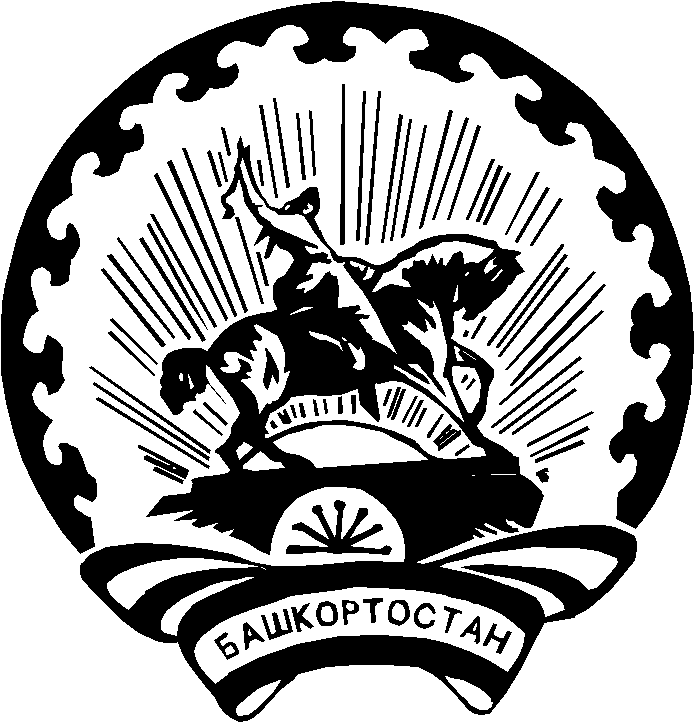 